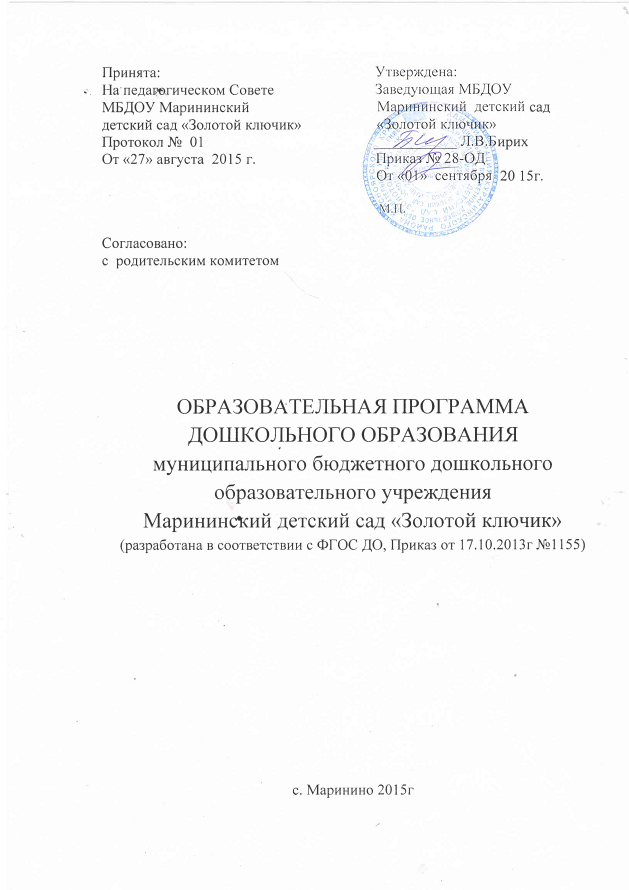 ОглавлениеИнформационная справка ……………………………………………….……...3ЦЕЛЕВОЙ РАЗДЕЛ ………………………………………………………....3Пояснительная записка…………………………………………..…....3Планируемые результаты освоения Программы (целевые ориентиры)...……………………………………………….16СОДЕРЖАТЕЛЬНЫЙ РАЗДЕЛ ………………………………………......20Описание образовательной деятельности в соответствии с направлением развития ребёнка………………………………….....20Образовательная область «Социально-коммуникативное           развитие …………………………..………………………………...22Образовательная область «Познавательное развитие» ………....25Образовательная область «Речевое развитие» ………………......31Образовательная область «Художественно-эстетическое развитие»………………………..…………………...35Образовательная область «Физическое развитие» …………...…38Описание различных форм, способов, методов и средств реализации Программы ……………………………………………..43Содержание коррекционно-развивающей работы ………………...51Особенности образовательной деятельности разных видов и культурных практик ……………...……………………..….52 Особенности взаимодействия ДОУ с семьями воспитанников ....................................................................................76Особенности организации педагогической диагностики                и мониторинга …………………….………………………………….78ОРГАНИЗАЦИОННЫЙ РАЗДЕЛ ………………………………………...80Описание материально-технического обеспечения Программы……………………………………………………………80Организация режима дня ……………………………………………81Особенности традиционных событий, праздников, мероприятий …………………………………………………………89Особенности организации предметно – пространственной среды…………………………………………….89Краткая презентация Программы …………………………………………92Список литературы ………………………………………………………...95Информационная справкаПолное название: муниципальное бюджетное дошкольное образовательное учреждение Марининский детский сад «Золотой ключик» (открыт в 1961 году). Юридический адрес:662933, Россия, Красноярский край, Курагинский район, ул. Гагарина, д. 4.Фактический адрес:662933, Россия, Красноярский край, Курагинский район, ул. Гагарина, д. 4.Телефон:8 (391 36) 77 – 2 - 86Заведующий МБДОУ: Бирих Лилия Владимировна.Режим работы детского сада: 10,5 часов.Реализуемая в ДОУ дошкольная образовательная программа: «ОТ РОЖДЕНИЯ ДО ШКОЛЫ» Примерная основная общеобразовательная программа дошкольного образования/ Под ред. Н.Е. Вераксы, Т.С. Комаровой, М.А. Васильевой. – М.:МОЗАИКА-СИНТЕЗ, 2010. - 304с.ЦЕЛЕВОЙ РАЗДЕЛПояснительная запискаПри разработке Программы учитывались следующие нормативные документы:1.Федеральный закон «Об образовании в РФ» вступил в силу 01.09. 20132.Приказ Министерства образования и науки РФ от 17 октября 2013 г. № 1155 «Об утверждении федерального государственного образовательного стандарта дошкольного образования» (Зарегистрировано в Минюсте РФ 14 ноября 2013 г. № 30384)3.Постановление Главного государственного санитарного врача Российской Федерации от 15 мая 2013 г. № 26 г. Москва от «Об утверждении СанПиН 2.4.1.3049-13 «Санитарно- эпидемиологические требования к устройству, содержанию и организации режима работы дошкольных образовательных организаций» (Зарегистрировано в Минюсте России 29 мая 2013 г. № 28564)4. Постановление Правительства Российской Федерации от 5 августа 2013 г. № 662 «Об осуществлении мониторинга системы образования»5. Приказ Министерства образования и науки РФ от 30 августа 2013 г. № 1014 «Об утверждении Порядка организации и осуществления образовательной деятельности по основным общеобразовательным программам – образовательным программам дошкольного образования» (Зарегистрировано в Минюсте России 26.09.2013 № 30038)6. Приказ Министерства образования и науки РФ от 14 июня 2013 г. № 462 г. Москва «Об утверждении Порядка проведения самообследования образовательной организацией» (Зарегистрирован в Минюсте РФ 27 июня 2013 г. № 28908)7.  Устав МБДОУ Марининского детского сада «Золотой ключик»	Программа реализуется на русском языке - государственном языке Российской Федерации и закреплено локальным актом согласно п.1.6 ст. 14 ФЗ «Об образовании в РФ» № 273-ФЗ. 	Цель программы: создание благоприятных условий для полноценного проживания ребенком дошкольного детства, формирование основ базовой культуры личности, всестороннее развитие психических и физических качеств в соответствии с возрастными и индивидуальными особенностями, подготовка к жизни в современном обществе, к обучению в школе, обеспечение безопасности жизнедеятельности дошкольника.Для достижения цели первостепенное значение имеют задачи:• заботиться о здоровье, эмоциональном благополучии и своевременном всестороннем развитии каждого ребенка;• создавать в группах атмосферу гуманного и доброжелательного отношения ко всем воспитанникам, что позволит растить их общительными, добрыми, любознательными, инициативными, стремящимися к самостоятельности и творчеству;•  максимально использовать разнообразные виды детской деятельности, их интеграцию в целях повышения эффективности воспитательно-образовательного процесса;• творчески подходить к организации  воспитательно-образовательного процесса;• обеспечить вариативность использования образовательного материала, позволяющая развивать творчество в соответствии с интересами и наклонностями каждого ребенка;•   уважительно относиться к результатам детского творчества;• координировать подходы к воспитанию детей в условиях МБДОУ и семьи;•  соблюдать преемственность в работе детского сада и начальной школы.	В основе реализации Программы лежит культурно-исторический и системно-деятельностный подходы к развитию ребенка, являющиеся методологией ФГОС.	Программа сформирована в соответствии с принципами и подходами, определёнными федеральным государственным образовательным стандартом:полноценное проживание ребёнком всех этапов детства (младенческого, раннего и дошкольного возраста), обогащения (амплификации) детского развития;индивидуализацию дошкольного образования (в том числе одарённых детей и детей с ограниченными возможностями здоровья);содействие и сотрудничество детей и взрослых, признание ребенка полноценным участником (субъектом) образовательных отношений;поддержку инициативы детей в различных видах деятельности;партнерство с семьей;приобщение детей к социокультурным нормам, традициям семьи, общества и государства;формирование познавательных интересов и познавательных действий ребенка в различных видах деятельности;возрастную адекватность (соответствия условий, требований, методов возрасту  и особенностям развития);обеспечение преемственности дошкольного общего  и  начального общего образования.Кроме того, при разработке Программы нами учитывались принципы и подходы её формирования, определённые примерной образовательной программой «От рождения до школы» под редакцией Н.Е. Вераксы, Т.С. Комаровой, М.А. Васильевой:соответствует принципу развивающего образования, целью которого является развитие ребенка;• сочетает принципы научной обоснованности и практической применимости (содержание Программы соответствует основным положениям возрастной психологии и дошкольной педагогики и, как показывает опыт, может быть успешно реализована в массовой практике дошкольного образования);•соответствует критериям полноты, необходимости и достаточности(позволяя решать поставленные цели и задачи при использовании разумного «минимума» материала);• обеспечивает единство воспитательных, развивающих и обучающих целей и задач процесса образования детей дошкольного возраста, в ходе реализации которых формируются такие качества, которые являются ключевыми в развитии дошкольников;• строится с учетом принципа интеграции образовательных областей в соответствии с возрастными возможностями и особенностями детей, спецификой и возможностями образовательных областей;• основывается на комплексно-тематическом принципе построения образовательного процесса;• предусматривает решение программных образовательных задач в совместной деятельности взрослого и детей и самостоятельной деятельности дошкольников не только в рамках непосредственно образовательной деятельности, но и при проведении режимных моментов в соответствии со спецификой дошкольного образования;• предполагает построение образовательного процесса на адекватных возрасту формах работы с детьми. Основной формой работы с дошкольниками и ведущим видом их деятельности является игра;• допускает варьирование образовательного процесса в зависимости от региональных особенностей;• строится с учетом соблюдения преемственности между всеми возрастными дошкольными группами и между детским садом и начальной школой.Характеристики особенностей развития детей раннегои дошкольного возрастаПервая младшая группа (от 2 до 3 лет)	На третьем году жизни дети становятся самостоятельнее. Продолжают развиваться предметная деятельность, деловое сотрудничество ребенка и взрослого; совершенствуются восприятие, речь, начальные формы произвольного поведения, игры, наглядно-действенное мышление, в конце года появляются основы наглядно-образного мышления.	Развитие предметной деятельности связано с усвоением культурныхспособов действия с различными предметами. Совершенствуются соотносящие и орудийные действия.	Умение выполнять орудийные действия развивает произвольность, преобразуя натуральные формы активности в культурные на основе предлагаемой взрослыми модели, которая выступает в качестве не только объекта для подражания, но и образца, регулирующего собственную активность ребенка.	В ходе совместной с взрослыми предметной деятельности продолжает развиваться понимание речи. Слово отделяется от ситуации и приобретает самостоятельное значение. Дети продолжают осваивать названия окружающих предметов, учатся выполнять словесные просьбы взрослых, ориентируясь в пределах ближайшего окружения.	Количество понимаемых слов значительно возрастает. Совершенствуется регуляция поведения в результате обращения взрослых к ребенку, который начинает понимать не только инструкцию, но и рассказ взрослых.	Интенсивно развивается активная речь детей. К трем годам они осваивают основные грамматические структуры, пытаются строить сложные и сложноподчиненные предложения, в разговоре с взрослым используют практически все части речи. Активный словарь достигает примерно 1500–2500 слов.	К концу третьего года жизни речь становится средством общения ребенка со сверстниками. В этом возрасте у детей формируются новые виды деятельности: игра, рисование, конструирование.	Игра носит процессуальный характер, главное в ней — действия, которые совершаются с игровыми предметами, приближенными к реальности. В середине третьего года жизни широко используются действия с предметами-заместителями.	Появление собственно изобразительной деятельности обусловлено тем, что ребенок уже способен сформулировать намерение изобразить какой - либо предмет. Типичным является изображение человека в виде «головонога» — окружности и отходящих от нее линий.	На третьем году жизни совершенствуются зрительные и слуховые ориентировки, что позволяет детям безошибочно выполнять ряд заданий: осуществлять выбор из 2–3 предметов по форме, величине и цвету; различать мелодии; петь.	Совершенствуется слуховое восприятие, прежде всего фонематический слух. К трем годам дети воспринимают все звуки родного языка, но произносят их с большими искажениями.	Основной формой мышления является наглядно - действенная. Её особенность заключается в том, что возникающие в жизни ребенка проблемные ситуации разрешаются путем реального действия с предметами. К концу третьего года жизни у детей появляются зачатки наглядно-образного мышления. Ребенок в ходе предметно-игровой деятельности ставит перед собой цель, намечает план действия и т. п.	Для детей этого возраста характерна неосознанность мотивов, импульсивность и зависимость чувств и желаний от ситуации. Дети легко заражаются эмоциональным состоянием сверстников. Однако в этот период начинает складываться и произвольность поведения. Она обусловлена развитием орудийных действий и речи. У детей появляются чувства гордости и стыда, начинают формироваться элементы самосознания, связанные с идентификацией с именем и полом. 	Ранний возраст завершается кризисом трех лет. Ребенок осознает себя как отдельного человека, отличного от взрослого. У него формируется образ Я. Кризис часто сопровождается рядом отрицательных проявлений: негативизмом, упрямством, нарушением общения с взрослым и др. Кризис может продолжаться от нескольких месяцев до двух лет.Вторая младшая группа (от 3 до 4 лет)	В возрасте 3–4 лет ребенок постепенно выходит за пределы семейного круга. Его общение становится внеситуативным. Взрослый становится для ребенка не только членом семьи, но и носителем определенной общественной функции. Желание ребенка выполнять такую же функцию приводит к противоречию с его реальными возможностями. Это противоречие разрешается через развитие игры, которая становится ведущим видом деятельности в дошкольном возрасте.	Главной особенностью игры является ее условность: выполнение одних действий с одними предметами предполагает их отнесенность к другим действиям с другими предметами. Основным содержанием игры младших дошкольников являются действия с игрушками и предметами-заместителями. Продолжительность игры небольшая. Младшие дошкольники ограничиваются игрой с одной-двумя ролями и простыми, неразвернутыми сюжетами. Игры с правилами в этом возрасте только начинают формироваться.	Изобразительная деятельность ребенка зависит от его представлений о предмете. В этом возрасте они только начинают формироваться. Графические образы бедны. У одних детей в изображениях отсутствуют детали, у других рисунки могут быть более детализированы. Дети уже могут использовать цвет.	Большое значение для развития мелкой моторики имеет лепка. Младшие дошкольники способны под руководством взрослого вылепить простые предметы.	Известно, что аппликация оказывает положительное влияние на развитие восприятия. В этом возрасте детям доступны простейшие виды аппликации.	Конструктивная деятельность в младшем дошкольном возрасте ограничена возведением несложных построек по образцу и по замыслу.	В младшем дошкольном возрасте развивается перцептивная деятельность. Дети от использования предэталонов — индивидуальных единиц восприятия, переходят к сенсорным эталонам — культурно-выработанным средствам восприятия. К концу младшего дошкольного возраста дети могут воспринимать до 5 и более форм предметов и до 7 и более цветов, способны дифференцировать предметы по величине, ориентироваться в пространстве группы детского сада, а при определенной организации образовательного процесса — и в помещении всего дошкольного учреждения.	Развиваются память и внимание. По просьбе взрослого дети могут запомнить 3–4 слова и 5–6 названий предметов. К концу младшего дошкольного возраста они способны запомнить значительные отрывки из любимых произведений.	Продолжает развиваться наглядно-действенное мышление. При этом преобразования ситуаций в ряде случаев осуществляются на основе целенаправленных проб с учетом желаемого результата. Дошкольники способны установить некоторые скрытые связи и отношения между предметами.	В младшем дошкольном возрасте начинает развиваться воображение, которое особенно наглядно проявляется в игре, когда одни объекты выступают в качестве заместителей других.	Взаимоотношения детей обусловлены нормами и правилами. В результате целенаправленного воздействия они могут усвоить относительно большое количество норм, которые выступают основанием для оценки собственных действий и действий других детей.	Взаимоотношения детей ярко проявляются в игровой деятельности. Они скорее играют рядом, чем активно вступают во взаимодействие. Однако уже в этом возрасте могут наблюдаться устойчивые избирательные взаимоотношения. Конфликты между детьми возникают преимущественно по поводу игрушек. Положение ребенка в группе сверстников во многом определяется мнением воспитателя.	В младшем дошкольном возрасте можно наблюдать соподчинение мотивов поведения в относительно простых ситуациях. Сознательное управление поведением только начинает складываться; во многом поведение ребенка еще ситуативное. Вместе с тем можно наблюдать и случаи ограничения собственных побуждений самим ребенком, сопровождаемые словесными указаниями. Начинает развиваться самооценка, при этом дети в значительной мере ориентируются на оценку воспитателя. Продолжает развиваться также их половая идентификация, что проявляется в характере выбираемых игрушек и сюжетов.Средняя группа (от 4 до 5 лет)	В игровой деятельности детей среднего дошкольного возраста появляются ролевые взаимодействия. Они указывают на то, что дошкольники начинают отделять себя от принятой роли. В процессе игры роли могут меняться. Игровые действия начинают выполняться не ради них самих, а ради смысла игры. Происходит разделение игровых и реальных взаимодействий детей.	Значительное развитие получает изобразительная деятельность. Рисунок становится предметным и детализированным. Графическое изображение человека характеризуется наличием туловища, глаз, рта, носа, волос, иногда одежды и ее деталей. Совершенствуется техническая сторона изобразительной деятельности. Дети могут рисовать основные геометрические фигуры, вырезать ножницами, наклеивать изображения на бумагу и т. д.	Усложняется конструирование. Постройки могут включать 5–6 деталей. Формируются навыки конструирования по собственному замыслу, а также планирование последовательности действий.	Двигательная сфера ребенка характеризуется позитивными изменениями мелкой и крупной моторики. Развиваются ловкость, координация движений. Дети в этом возрасте лучше, чем младшие дошкольники, удерживают равновесие, перешагивают через небольшие преграды. Усложняются игры с мячом.	К концу среднего дошкольного возраста восприятие детей становится более развитым. Они оказываются способными назвать форму, на которую похож тот или иной предмет. Могут вычленять в сложных объектах простые формы и из простых форм воссоздавать сложные объекты. Дети способны упорядочить группы предметов по сенсорному признаку — величине, цвету; выделить такие параметры, как высота, длина и ширина. Совершенствуется ориентация в пространстве.	Возрастает объем памяти. Дети запоминают до 7–8 названий предметов. Начинает складываться произвольное запоминание: дети способны принять задачу на запоминание, помнят поручения взрослых, могут выучить небольшое стихотворение и т. д.Начинает развиваться образное мышление. Дети способны использовать простые схематизированные изображения для решения несложных задач. Дошкольники могут строить по схеме, решать лабиринтные задачи. Развивается предвосхищение. На основе пространственного расположения объектов дети могут сказать, что произойдет в результате их взаимодействия. Однако при этом им трудно встать на позицию другого наблюдателя и во внутреннем плане совершить мысленное преобразование образа.	Для детей этого возраста особенно характерны известные феномены Ж. Пиаже: сохранение количества, объема и величины. Например, если им предъявить три черных кружка из бумаги и семь белых кружков  из бумаги и спросить: «Каких кружков больше — черных или белых?», большинство ответят, что белых больше. Но если спросить: «Каких больше — белых или бумажных?», ответ будет таким же — больше белых.	Продолжает развиваться воображение. Формируются такие его особенности, как оригинальность и произвольность. Дети могут самостоятельно придумать небольшую сказку на заданную тему.	Увеличивается устойчивость внимания. Ребенку оказывается доступной сосредоточенная деятельность в течение 15–20 минут. Он способен удерживать в памяти при выполнении каких-либо действий несложное условие.	В среднем дошкольном возрасте улучшается произношение звуков и  дикция. Речь становится предметом активности детей. Они удачно имитируют голоса животных, интонационно выделяют речь тех или иных персонажей. Интерес вызывают ритмическая структура речи, рифмы.	Развивается грамматическая сторона речи. Дошкольники занимаются словотворчеством на основе грамматических правил. Речь детей при взаимодействии друг с другом носит ситуативный характер, а при общении с взрослым становится вне ситуативной.	Изменяется содержание общения ребенка и взрослого. Оно выходит за пределы конкретной ситуации, в которой оказывается ребенок. Ведущим становится познавательный мотив. Информация, которую ребенок получает в процессе общения, может быть сложной и трудной для понимания, но она вызывает у него интерес.	У детей формируется потребность в уважении со стороны взрослого, для них оказывается чрезвычайно важной его похвала. Это приводит к их повышенной обидчивости на замечания. Повышенная обидчивость представляет собой возрастной феномен.	Взаимоотношения со сверстниками характеризуются избирательностью,  которая выражается в предпочтении одних детей другим. Появляются постоянные партнеры по играм. В группах начинают выделяться лидеры. Появляются конкурентность, соревновательность. Последняя важна для сравнения себя с другим, что ведет к развитию образа Я ребенка, его детализации.	Основные достижения возраста связаны с развитием игровой деятельности; появлением ролевых и реальных взаимодействий; с развитием изобразительной деятельности; конструированием по замыслу, планированием; совершенствованием восприятия, развитием образного мышления и воображения, эгоцентричностью познавательной позиции; развитием памяти, внимания, речи, познавательной мотивации; формированием потребности в уважении со стороны взрослого, появлением обидчивости, конкурентности, соревновательности с сверстниками; дальнейшим развитием образа  Я ребенка, его детализацией.Старшая группа (от 5 до 6 лет)	Дети шестого года жизни уже могут распределять роли до начала игры и строить свое поведение, придерживаясь роли. Игровое взаимодействие сопровождается речью, соответствующей и по содержанию, и интонационно взятой роли. Речь, сопровождающая реальные отношения детей, отличается от ролевой речи. Дети начинают осваивать социальные отношения и понимать подчиненность позиций в различных видах деятельности взрослых, одни роли становятся для них более привлекательными, чем другие. При распределении ролей могут возникать конфликты, связанные с субординацией ролевого поведения. Наблюдается организация игрового пространства, в котором выделяются смысловой «центр» и «периферия». (В игре «Больница» таким центром оказывается кабинет врача, в игре «Парикмахерская» — зал стрижки, а зал ожидания выступает в качестве периферии игрового пространства.) Действия детей  в играх становятся разнообразными.	Развивается изобразительная деятельность детей. Это возраст наиболее активного рисования. В течение года дети способны создать до двух тысяч рисунков. Рисунки могут быть самыми разными по содержанию: это и жизненные впечатления детей, и воображаемые ситуации, и иллюстрации к фильмам и книгам. Обычно рисунки представляют собой схематичные изображения различных объектов, но могут отличаться оригинальностью композиционного решения, передавать статичные и динамичные отношения. Рисунки приобретают сюжетный характер; достаточно часто встречаются многократно повторяющиеся сюжеты с небольшими или, напротив, существенными изменениями. Изображение человека становится более детализированным и пропорциональным. По рисунку можно судить о половой принадлежности и эмоциональном состоянии изображенного человека.	Конструирование характеризуется умением анализировать условия, в которых протекает эта деятельность. Дети используют и называют различные детали деревянного конструктора. Могут заменить детали постройки в зависимости от имеющегося материала. Овладевают обобщенным способом обследования образца. Дети способны выделять основные части предполагаемой постройки. Конструктивная деятельность может осуществляться на основе схемы, по замыслу и по условиям.	Появляется конструирование в ходе совместной деятельности. Дети могут конструировать из бумаги, складывая ее в несколько раз(два, четыре, шесть сгибаний); из природного материала. Они осваивают два способа конструирования: 1) от природного материала к художественному образу (ребенок «достраивает» природный материал до целостного образа, дополняя его различными деталями); 2) от художественного образа к природному материалу (ребенок подбирает необходимый материал, для того чтобы воплотить образ).	Продолжает совершенствоваться восприятие цвета, формы и величины, строения предметов; систематизируются представления детей. Они называют не только основные цвета и их оттенки, но и промежуточные цветовые оттенки; форму прямоугольников, овалов, треугольников. Воспринимают величину объектов, легко выстраивают в ряд — по возрастанию или убыванию — до 10 различных предметов.	Однако дети могут испытывать трудности при анализе пространственного положения объектов, если сталкиваются с несоответствием формы и их пространственного расположения. Это свидетельствует о том, что в различных ситуациях восприятие представляет для дошкольников известные сложности, особенно если они должны одновременно учитывать несколько различных и при этом противоположных признаков.	В старшем дошкольном возрасте продолжает развиваться образное мышление. Дети способны не только решить задачу в наглядном плане, но и совершить преобразования объекта, указать, в какой последовательности объекты вступят во взаимодействие и т. д. Однако подобные решения окажутся правильными только в том случае, если дети будут применять адекватные мыслительные средства. Среди них можно выделить схематизированные представления, которые возникают в процессе наглядного моделирования; комплексные представления, отражающие представления детей о системе признаков, которыми могут обладать объекты, а также представления, отражающие стадии преобразования различных объектов и явлений (представления о цикличности изменений): представления о смене времен года, дня и ночи, об увеличении и уменьшении объектов в результате различных воздействий, представления о развитии и т. д.  Кроме того, продолжают совершенствоваться обобщения, что является основой словесно-логического мышления. В дошкольном возрасте у детей еще отсутствуют представления о классах объектов. Дети группируют объекты по признакам, которые могут изменяться, однаконачинают формироваться операции логического сложения и умножения классов. Так, например, старшие дошкольники при группировке объектов могут учитывать два признака: цвет и форму (материал) и т. д.	Как показали исследования отечественных психологов, дети старшего дошкольного возраста способны рассуждать и давать адекватные причинные объяснения, если анализируемые отношения не выходят за пределы их наглядного опыта.	Развитие воображения в этом возрасте позволяет детям сочинять достаточно оригинальные и последовательно разворачивающиеся истории. Воображение будет активно развиваться лишь при условии проведения специальной работы по его активизации.	Продолжают развиваться устойчивость, распределение, переключаемость внимания. Наблюдается переход от не произвольного к произвольному вниманию.	Продолжает совершенствоваться речь, в том числе ее звуковая сторона. Дети могут правильно воспроизводить шипящие, свистящие и сонорные звуки. Развиваются фонематический слух, интонационная выразительность речи при чтении стихов в сюжетно-ролевой игре и в повседневной жизни.	Совершенствуется грамматический строй речи. Дети используют практически все части речи, активно занимаются словотворчеством. Богаче становится лексика: активно используются синонимы и антонимы.	Развивается связная речь. Дети могут пересказывать, рассказывать по картинке, передавая не только главное, но и детали.	Достижения этого возраста характеризуются распределением ролей в игровой деятельности; структурированием игрового пространства; дальнейшим развитием изобразительной деятельности, отличающейся высокой продуктивностью; применением в конструировании обобщенного способа обследования образца; усвоением обобщенных способов изображения предметов одинаковой формы.	Восприятие в этом возрасте характеризуется анализом сложных форм объектов; развитие мышления сопровождается освоением мыслительных средств (схематизированные представления, комплексные представления, представления о цикличности изменений); развиваются умение обобщать, причинное мышление, воображение, произвольное внимание, речь, образ Я.Подготовительная к школе группа (от 6 до 7 лет)	В сюжетно-ролевых играх дети подготовительной к школе группы начинают осваивать сложные взаимодействия людей, отражающие характерные значимые жизненные ситуации, например, свадьбу, рождение ребенка, болезнь, трудоустройство и т. д.	Игровые действия детей становятся более сложными, обретают особый смысл, который не всегда открывается взрослому. Игровое пространство усложняется. В нем может быть несколько центров, каждый из которых поддерживает свою сюжетную линию. При этом дети способны отслеживать поведение партнеров по всему игровому пространству и менять свое поведение в зависимости от места в нем.Так, ребенок уже обращается к продавцу не просто как покупатель, а как покупатель - мама или покупатель-шофер и т. п. Исполнение роли акцентируется не только самой ролью, но и тем, в какой части игрового пространства эта роль воспроизводится. Например, исполняя роль водителя автобуса, ребенок командует пассажирами и подчиняется инспектору ГИБДД. Если логика игры требует появления новой роли, то ребенок может по ходу игры взять на себя новую роль, сохранив при этом роль, взятую ранее. Дети могут комментировать исполнение роли тем или иным участником игры.	Образы из окружающей жизни и литературных произведений, передаваемые детьми в изобразительной деятельности, становятся сложнее. Рисунки приобретают более детализированный характер, обогащается их цветовая гамма. Более явными становятся различия между рисунками мальчиков и девочек. Мальчики охотно изображают технику, космос, военные действия и т. п. Девочки обычно рисуют женские образы: принцесс, балерин, моделей и т. д. Часто встречаются и бытовые сюжеты: мама и дочка, комната и т. д.	Изображение человека становится еще более детализированным и пропорциональным. Появляются пальцы на руках, глаза, рот, нос, брови, подбородок. Одежда может быть украшена различными деталями. При правильном педагогическом подходе у дошкольников формируются художественно-творческие способности в изобразительной деятельности.	К подготовительной к школе группе дети в значительной степени осваивают конструирование из строительного материала. Они свободно владеют обобщенными способами анализа, как изображений, так и построек; не только анализируют основные конструктивные особенности различных деталей, но и определяют их форму на основе сходства со знакомыми им объемными предметами. Свободные постройки становятся симметричными и пропорциональными, их строительство осуществляется на основе зрительной ориентировки. Дети быстро и правильно подбирают необходимый материал. Онидостаточно точно представляют себе последовательность, в которой будет осуществляться постройка, и материал, который понадобится для ее выполнения; способны выполнять различные по степени сложности постройки, как по собственному замыслу, так и по условиям.	В этом возрасте дети уже могут освоить сложные формы сложения из листа бумаги и придумывать собственные, но этому их нужно специально обучать. Данный вид деятельности не просто доступен детям — он важен для углубления их пространственных представлений.	Усложняется конструирование из природного материала. Дошкольникам уже доступны целостные композиции по предварительному замыслу, которые могут передавать сложные отношения, включать фигуры людей и животных. У детей продолжает развиваться восприятие, однако они не всегда могут одновременно учитывать несколько различных признаков.	Развивается образное мышление, однако воспроизведение метрических отношений затруднено. Это легко проверить, предложив детям воспроизвести на листе бумаги образец, на котором нарисованы девять точек, расположенных не на одной прямой. Как правило, дети не воспроизводят метрические отношения между точками: при наложении рисунков друг на друга точки детского рисунка не совпадают с точками образца.	Продолжают развиваться навыки обобщения и рассуждения, но они в значительной степени ограничиваются наглядными признаками ситуации.	Продолжает развиваться воображение, однако часто приходится констатировать снижение развития воображения в этом возрасте в сравнении со старшей группой. Это можно объяснить различными влияниями, в том числе и средств массовой информации, приводящими к стереотипности детских образов.	Продолжает развиваться внимание дошкольников, оно становится произвольным. В некоторых видах деятельности время произвольного сосредоточения достигает 30 минут.	У дошкольников продолжает развиваться речь: ее звуковая сторона, грамматический строй, лексика. Развивается связная речь. В высказываниях детей отражаются как расширяющийся словарь, так и характер обобщений, формирующихся в этом возрасте. Дети начинают активно употреблять обобщающие существительные, синонимы, антонимы, прилагательные и т. д.	В результате правильно организованной образовательной работы у детей развиваются диалогическая и некоторые виды монологической речи.	В подготовительной к школе группе завершается дошкольный возраст. Его основные достижения связаны с освоением мира вещей как предметов человеческой культуры; освоением форм позитивного общения с людьми; развитием половой идентификации, формированием позиции школьника.	К концу дошкольного возраста ребенок обладает высоким уровнем познавательного и личностного развития, что позволяет ему в дальнейшем успешно учиться в школе.Планируемые результаты освоения Программы.	Целевые ориентиры дошкольного образования  представляют собой социально-нормативные возрастные характеристики возможных достижений ребенка на этапе завершения уровня дошкольного образования. 	Специфика дошкольного детства (гибкость, пластичность развития ребенка, высокий разброс вариантов его развития, его непосредственность и непроизвольность), а также системные особенности дошкольного образования (необязательность уровня дошкольного образования в Российской Федерации, отсутствие возможности вменения ребенку какой-либо ответственности за результат) делают неправомерными требования от ребенка дошкольного возраста конкретных образовательных достижений и обусловливают необходимость определения результатов освоения образовательной программы в виде целевых ориентиров.	Целевые ориентиры не подлежат непосредственной оценке, в том числе в виде педагогической диагностики (мониторинга), и не являются основанием для их формального сравнения с реальными достижениями детей. Они не являются основой объективной оценки соответствия установленным требованиям образовательной деятельности и подготовки детей.  Освоение Программы не сопровождается проведением промежуточных аттестаций и итоговой аттестации воспитанников.  	Настоящие требования являются ориентирами для:	а)  решения задач  формирования Программы; анализа профессиональной деятельности; взаимодействия с семьями воспитанников;б) изучения характеристик образования детей в возрасте от 2 месяцев до 8 лет;в) информирования родителей (законных представителей) и общественности относительно целей дошкольного образования, общих для всего образовательного пространства Российской Федерации.	Целевые ориентиры не могут служить непосредственным основанием при решении управленческих задач, включая:- аттестацию педагогических кадров;- оценку качества образования;- оценку как итогового, так и промежуточного уровня развития детей, в том числе в рамках мониторинга (в том числе в форме тестирования, с использованием методов, основанных на наблюдении, или иных методов измерения результативности детей);- оценку выполнения муниципального (государственного) задания посредством их включения в показатели качества выполнения задания;распределение стимулирующего фонда оплаты труда работников ДОУ.Целевые ориентиры программы выступают основаниями преемственности дошкольного и начального общего образования. При соблюдении требований к условиям реализации Программы настоящие целевые ориентиры предполагают формирование у детей дошкольного возраста предпосылок к учебной деятельности на этапе завершения ими дошкольного образования.К целевым ориентирам дошкольного образования относятся следующие социально-нормативные возрастные характеристики возможных достижений ребенка:Целевые ориентиры образования в  раннем возрасте.Целевые ориентиры на этапе завершения  дошкольного образования.Целевые ориентиры образования в раннем возрасте• Ребенок интересуется окружающими предметами и активно действует с ними; эмоционально вовлечен в действия с игрушками и другими предметами, стремится проявлять настойчивость в достижении результата своих действий.• Использует специфические, культурно фиксированные предметные действия, знает назначение бытовых предметов (ложки, расчески, карандаша и пр.) и умеет пользоваться ими. Владеет простейшими навыками самообслуживания; стремится проявлять самостоятельность в бытовом и игровом поведении; проявляет навыки опрятности.• Проявляет отрицательное отношение к грубости, жадности.• Соблюдает правила элементарной вежливости (самостоятельно или по напоминанию говорит «спасибо», «здравствуйте», «до свидания»,«спокойной ночи» (в семье, в группе)); имеет первичные представления об элементарных правилах поведения в детском саду, дома, на улице и старается соблюдать их.• Владеет активной речью, включенной в общение; может обращаться с вопросами и просьбами, понимает речь взрослых; знает названия окружающих предметов и игрушек. Речь становится полноценным средствомобщения с другими детьми.• Стремится к общению со взрослыми и активно подражает им в движениях и действиях; появляются игры, в которых ребенок воспроизводит действия взрослого. Эмоционально откликается на игру, предложенную взрослым, принимает игровую задачу.• Проявляет интерес к сверстникам; наблюдает за их действиями и подражает им. Умеет играть рядом со сверстниками, не мешая им. Проявляет интерес к совместным играм небольшими группами.• Проявляет интерес к окружающему миру природы, с интересом участвует в сезонных наблюдениях.• Проявляет интерес к стихам, песням и сказкам, рассматриванию картинок, стремится двигаться под музыку; эмоционально откликается на различные произведения культуры и искусства.• С пониманием следит за действиями героев кукольного театра; проявляет желание участвовать в театрализованных и сюжетно-ролевых играх.• Проявляет интерес к продуктивной деятельности (рисование, лепка, конструирование, аппликация).• У ребенка развита крупная моторика, он стремится осваивать различные виды движений (бег, лазанье, перешагивание и пр.). С интересом участвует в подвижных играх с простым содержанием, несложными движениями.Целевые ориентиры на этапе завершениядошкольного образования• Ребенок овладевает основными культурными средствами, способами деятельности, проявляет инициативу и самостоятельность в разных видах деятельности — игре, общении, познавательно-исследовательской деятельности, конструировании и др.; способен выбирать себе род занятий, участников по совместной деятельности.• Ребенок обладает установкой положительного отношения к миру, к разным видам труда, другим людям и самому себе, обладает чувством собственного достоинства; активно взаимодействует со сверстниками и взрослыми, участвует в совместных играх.• Способен договариваться, учитывать интересы и чувства других, сопереживать неудачам и радоваться успехам других, адекватно проявляет свои чувства, в том числе чувство веры в себя, старается разрешать конфликты. Умеет выражать и отстаивать свою позицию по разным вопросам.• Способен сотрудничать и выполнять как лидерские, так и исполнительские функции в совместной деятельности.• Понимает, что все люди равны вне зависимости от их социального происхождения, этнической принадлежности, религиозных и других верований, их физических и психических особенностей.• Проявляет эмпатию по отношению к другим людям, готовность прийти на помощь тем, кто в этом нуждается.• Проявляет умение слышать других и стремление быть понятым другими.• Ребенок обладает развитым воображением, которое реализуется в разных видах деятельности, и прежде всего в игре; владеет разными формами и видами игры, различает условную и реальную ситуации; умеет подчиняться разным правилам и социальным нормам. Умеет распознавать различные ситуации и адекватно их оценивать.• Ребенок достаточно хорошо владеет устной речью, может выражать свои мысли и желания, использовать речь для выражения своих мыслей, чувств и желаний, построения речевого высказывания в ситуации общения, выделять звуки в словах, у ребенка складываются предпосылки грамотности.• У ребенка развита крупная и мелкая моторика; он подвижен, вынослив, владеет основными движениями, может контролировать свои движения и управлять ими.• Ребенок способен к волевым усилиям, может следовать социальным нормам поведения и правилам в разных видах деятельности, во взаимоотношениях с взрослыми и сверстниками, может соблюдать правила безопасного поведения и навыки личной гигиены.• Проявляет ответственность за начатое дело.• Ребенок проявляет любознательность, задает вопросы взрослым и сверстникам, интересуется причинно-следственными связями, пытается самостоятельно придумывать объяснения явлениям природы и поступкам людей; склонен наблюдать, экспериментировать. Обладает начальными знаниями о себе, о природном и социальном мире, в котором он живет; знаком с произведениями детской литературы, обладает элементарными представлениями из области живой природы, естествознания, математики, истории и т.п.; способен к принятию собственных решений, опираясь на свои знания и умения в различных видах деятельности.• Открыт новому, то есть проявляет желание узнавать новое, самостоятельно добывать новые знания; положительно относится к обучению в школе.• Проявляет уважение к жизни (в различных ее формах) и заботу об окружающей среде.• Эмоционально отзывается на красоту окружающего мира, произведения народного и профессионального искусства (музыку, танцы, театральную деятельность, изобразительную деятельность и т. д.).• Проявляет патриотические чувства, ощущает гордость за свою страну, ее достижения, имеет представление о ее географическом разнообразии, многонациональности, важнейших исторических событиях.• Имеет первичные представления о себе, семье, традиционных семейных ценностях, включая традиционные гендерные ориентации, проявляет уважение к своему и противоположному полу.• Соблюдает элементарные общепринятые нормы, имеет первичные  ценностные представления о том, «что такое хорошо и что такое плохо»,стремится поступать хорошо; проявляет уважение к старшим и заботу о младших.• Имеет начальные представления о здоровом образе жизни. Воспринимает здоровый образ жизни как ценность.	Целевые ориентиры Программы выступают основаниями преемственности дошкольного и начального общего образования. При соблюдении требований к условиям реализации Программы настоящие целевые ориентиры предполагают формирование у детей дошкольного возраста предпосылок к учебной деятельности на этапе завершения ими дошкольного образования.СОДЕРЖАТЕЛЬНЫЙ РАЗДЕЛОписание образовательной деятельности в соответствии с направлениями развития ребёнка	Содержание программа обеспечивает развитие личности, мотивации и способностей детей в различных видах деятельности и охватывает следующие образовательные области: ● социально - коммуникативное развитие;● познавательное развитие;● речевое развитие;● художественно  эстетическое развитие;● физическое развитие. Конкретное содержание указанных образовательных областей зависит от возрастных и индивидуальных особенностей детей, определяется целями и задачами Программы и может реализовываться в различных видах деятельности (общении, игре, познавательно-исследовательской деятельности - как сквозных механизмах развития ребенка). 	При этом решение программных образовательных задач предусматривается не только в рамках непосредственно образовательной деятельности, но и в ходе режимных моментов - как в совместной деятельности взрослого и детей, так и в самостоятельной деятельности дошкольников.Образовательная область «Социально-коммуникативное развитие»	«Социально-коммуникативное развитие» направлено на усвоение норм и ценностей, принятых в обществе, включая моральные и нравственные ценности; развитие общения и взаимодействия ребёнка со взрослыми и сверстниками; становление самостоятельности, целенаправленности и саморегуляции собственных действий; развитие социального и эмоционального интеллекта, эмоциональной отзывчивости, сопереживания, формирование готовности к совместной деятельности со сверстниками, формирование уважительного отношения и чувства принадлежности к своей семье и к сообществу детей и взрослых в Организации; формирование позитивных установок к различным видам труда и творчества; формирование основ безопасного поведения в быту, социуме, природе. «Социализация»Цели: Освоение первоначальных представлений социального характера и включение детей в систему социальных отношений.Задачи:–    развитие игровой деятельности детей;-  показать родителям значение семьи в развитии взаимодействия ребёнка с социумом, понимания социальных норм поведения;–  приобщение к элементарным общепринятым  нормам и правилам взаимоотношения со сверстниками и взрослыми (в том числе моральным);– формирование гендерной, семейной, гражданской принадлежности, патриотических чувств, чувства принадлежности к мировому сообществу.«Безопасность» Цели: формирование основ безопасности собственной жизнедеятельности и формирование предпосылок экологического сознания (безопасности окружающего мира.Задачи:– формировать представления об опасных  для человека и окружающего мира природы ситуациях и способах поведения в них;– приобщать к  правилам безопасного для человека и окружающего мира природы поведения;– передавать детям знания о правилах безопасности дорожного движения в качестве пешехода и пассажира транспортного средства;– формировать осторожное и осмотрительное отношение к потенциально опасным для человека и окружающего мира природы ситуациям.- привлечь родителей к созданию условий для безопасной жизнедеятельности детей.При реализации этих цели и задач обязательно соблюдается принцип возрастной адресности. Содержание выстраивается последовательно: одни темы выбираются для работы с детьми младшего дошкольного возраста, другие – для среднего, третьи – для старших дошкольников.«Труд»Цель: Формирование положительного отношения к труду.Задачи:– развитие трудовой деятельности;– воспитание ценностного отношения к собственному труду, труду других людей и его результатам;- формирование первичных представлений о труде взрослых, его роли в обществе и жизни каждого человека;- знакомить родителей с возможностями трудового воспитания в семье и детском саду; показать необходимость навыков самообслуживания, помощи взрослым, наличия у ребёнка домашних обязанностей.Содержание психолого-педагогической работы по освоению образовательной области  «Социально-коммуникативное развитие»«Социализация»	Первая младшая группа (2-3 года) [1, с.62]Вторая младшая группа (3-4 года) [1, с.92]Средняя группа (4-5 лет) [1, с.133]Старшая группа (5-6 лет) [1, с.178]Подготовительная к школе группа (6-7 лет) [1, с.227]«Безопасность»Первая младшая группа (2-3 года) [1, с.64]Вторая младшая группа (3-4 года) [1, с.96]Средняя группа (4-5 лет) [1, с.137]Старшая группа (5-6 лет) [1, с.183]Подготовительная к школе группа (6-7 лет) [1, с.233]«Труд»Первая младшая группа (2-3 года) [1, с.64]Вторая младшая группа (3-4 года) [1, с.95]Средняя группа (4-5 лет) [1, с.136]Старшая группа (5-6 лет) [1, с.181]Подготовительная к школе группа (6-7 лет) [1, с.231]Взаимодействие с родителямиИзучать особенности общения взрослых с детьми в семье. Обращать внимание родителей на возможности развития коммуникативной сферы ребенка в семье и детском саду. Рекомендовать родителям использовать каждую возможность для общения с ребенком, поводом для которого могут стать любые события и связанные с ними эмоциональные состояния, достижения и трудности ребенка в развитии взаимодействия с миром и др. Показывать родителям ценность диалогического общения с ребенком, открывающего возможность для познания окружающего мира, обмена информацией и эмоциями. Показывать значение доброго, теплого общения с ребенком, не допускающего грубости; демонстрировать ценность и уместность как делового, так и эмоционального общения. Побуждать родителей помогать ребенку устанавливать взаимоотношения со сверстниками, младшими детьми; подсказывать, как легче решить конфликтную (спорную) ситуацию. Привлекать родителей к разнообразному по содержанию и формам сотрудничеству (участию в деятельности семейных и родительских клубов, подготовке концертных номеров (родители - ребенок) для родительских собраний, досугов детей), способствующему развитию свободного общения взрослых с детьми в соответствии с познавательными потребностями дошкольников.Образовательная область «Познавательное развитие»Познавательное развитие предполагает развитие интересов детей, любознательности и познавательной мотивации; формирование познавательных действий, становление сознания; развитие воображения и творческой активности; формирование первичных представлений о себе, других людях, объектах окружающего мира, о свойствах и отношениях объектов окружающего мира (форме, цвете, размере, материале, звучании, ритме, темпе, количестве, числе, части и целом, пространстве и времени, движении и покое, причинах и следствиях и др.), о малой родине и Отечестве, представлений о социокультурных ценностях нашего народа, об отечественных традициях и праздниках, о планете Земля как общем доме людей, об особенностях её природы, многообразии стран и народов мира.	В настоящее время от человека требуется не только владение знаниями, но и умение добывать эти знания самостоятельно и оперировать ими. Поэтому актуальна проблема развития познавательной активности детей, т.е. активности, возникающей по поводу познания и в его процессе. Возможность познавать окружающий мир ребёнку обеспечивает деятельность. Быть активным – значит быть деятельным. По своей природе дошкольники стремятся к активной деятельности. Задача взрослых – не дать этому стремлению угаснуть. Чем полнее и разнообразнее детская деятельность, тем успешнее идёт его развитие. Развивает ребёнка то, что соответствует его интересам, потребностям и возможностям, особенностям личностного роста в конкретный возрастной период. Сущность познавательного развития – вхождение ребёнка в человеческую культуру через овладение средствами, способами познания окружающего мира. Цели: Развитие у детей познавательных интересов, интеллектуальное развитие детей.Задачи:– сенсорное развитие;–развитие познавательно-исследовательской и продуктивной (конструктивной) деятельности;– формирование элементарных математических представлений;– формирование целостной картины мира, расширение кругозора детей;- обратить внимание родителей на возможности интеллектуального развития ребёнка в семье и детском саду, на развитие у ребёнка потребности к познанию.	Содержание психолого-педагогической работы по освоению образовательной области  «Познавательное  развитие»Первая младшая группа (2-3 года) [1, с.65]Вторая младшая группа (3-4 года) [1, с.97]Средняя группа (4-5 лет) [1, с.139]Старшая группа (5-6 лет) [1, с.185]Подготовительная к школе группа (6-7 лет) [1, с.234]Взаимодействие с родителями	Обращать внимание родителей на возможности интеллектуального  развития ребенка в семье и детском саду. Ориентировать родителей на развитие у ребенка потребности к познанию, общению с взрослыми и сверстниками. Обращать их внимание на ценность детских вопросов. Побуждать находить на них ответы посредством совместных с ребенком наблюдений, экспериментов, размышлений, чтения художественной и познавательной литературы, просмотра художественных, документальных видеофильмов. Показывать пользу прогулок и экскурсий для получения разнообразных впечатлений, вызывающих положительные эмоции и ощущения (зрительные, слуховые, тактильные и др.). Совместно с родителями планировать, а также предлагать готовые маршруты выходного дня к историческим, памятным местам, местам отдыха горожан (сельчан).Привлекать родителей к совместной с детьми исследовательской, проектной и продуктивной деятельности в детском саду и дома, способствующей возникновению познавательной активности. Проводить совместные с семьей конкурсы, игры-викторины.Образовательная область «Речевое развитие»Речевое развитие включает владение речью как средством общения и культуры; обогащение активного словаря; развитие связной, грамматически правильной диалогической и монологической речи; развитие речевого творчества; развитие звуковой и интонационной культуры речи, фонематического слуха; знакомство с книжной культурой, детской литературой, понимание на слух текстов различных жанров детской литературы; формирование звуковой аналитико-синтетической активности как предпосылки обучения грамоте.	Развитие речи – одно из важнейших направлений работы воспитателя, которое обеспечивает своевременное психическое развитие ребёнка. Речь необходимо развивать, как средство общения, создавать условия, при которых дети могут устанавливать контакты и добиваться своей цели путём словесного обращения к взрослому или к сверстнику. Важно обогащать пассивный и активный словарь ребёнка, используя все части речи, обучать звукопроизношению сначала с гласных звуков и простых по артикуляции согласных, отрабатывать произношение звука поэтапно, закреплять звук во фразовой речи. Для развития голосового аппарата, речевого дыхания, артикуляции использовать специальные упражнения. Побуждать детей к развитию и совершенствованию диалогической и монологической речи через поручения, рассматривание картинок, рассказывание о предметах, явлениях, событиях. Учить взаимодействовать, налаживать контакты, доброжелательно общаться, договариваться. Воспитатель должен всячески поощрять любознательность, показывать образец общения, помогать выстраивать высказывания и осваивать формы речевого этикета, грамматически  правильно выстраивая предложения во всех видах детской деятельности.«Коммуникация»Цели: Овладение конструктивными способами и средствами взаимодействия с окружающими людьми.Задачи:– развитие всех компонентов устной	речи детей (лексической стороны, грамматического строя речи, произносительной стороны речи; связной речи – диалогической и монологической форм) в различных формах и видах детской деятельности;– практическое овладение воспитанниками нормами речи;- привлекать родителей к разнообразному по содержанию и формам сотрудничеству, способствующему развитию свободного общения взрослых с детьми в соответствии познавательными потребностями дошкольников.«Чтение художественной литературы»Цели: Формирование интереса и потребности в чтении (восприятии) книг.Задачи:– формирование целостной картины мира, в том числе первичных ценностных представлений;– развитие литературной речи;– приобщение к словесному искусству, в том числе развитие художественного восприятия и эстетического вкуса;- показать родителям ценность домашнего чтения, выступающего способом развития пассивного и активного словаря ребёнка, словестного творчества.Содержание психолого-педагогической работы по освоению образовательной области  «Речевое  развитие»«Коммуникация»Первая младшая группа (2-3 года) [1, с.68]Вторая младшая группа (3-4 года) [1, с.101]Средняя группа (4-5 лет) [1, с.144]Старшая группа (5-6 лет) [1, с.190]Подготовительная к школе группа (6-7 лет) [1, с.240]«Чтение художественной литературыПервая младшая группа (2-3 года) [1, с.71]Вторая младшая группа (3-4 года) [1, с.103]Средняя группа (4-5 лет) [1, с.146]Старшая группа (5-6 лет) [1, с.192]Подготовительная к школе группа (6-7 лет) [1, с.242]Взаимодействие с родителямиПознакомить родителей с особенностями формирования детской речи, со способами её развития в различные периоды жизни ребёнка.Индивидуальное обсуждение с родителями результатов обследования речевого развития детей при их личной встрече с педагогом, психологом.Познакомить родителей с некоторыми приёмами исправления неправильного произношения звуков.Показать родителям ценность домашнего чтения, выступающего способом развития словаря ребёнка, словестного творчества.Рекомендовать родителям произведения, соответствующие возрастным и индивидуальным возможностям ребёнка.Привлекать родителей к участию в конкурсах,  в литературных викторинах, в утренниках, развлечениях, направленных на активное познание детьми литературного наследия.Привлекать родителей к проектной деятельности.Побуждать поддерживать детское сочинительство.Ориентировать родителей в выборе художественных и мультипликационных фильмов, направленных на развитие художественного вкуса ребёнка.Образовательная область «Художественно-эстетическое развитие»Художественно-эстетическое развитие предполагает развитие предпосылок ценностно-смыслового восприятия и понимания произведений искусства (словесного, музыкального, изобразительного), мира природы; становление эстетического отношения к окружающему миру; формирование элементарных представлений о видах искусства; восприятие музыки, художественной литературы, фольклора; стимулирование сопереживания персонажам художественных произведений; реализацию самостоятельной творческой деятельности детей (изобразительной, конструктивно-модельной, музыкальной и др.). «Художественное творчество»Цели: Формирование интереса к эстетической стороне окружающей действительности, удовлетворение потребности детей в самовыражении.Задачи:– развитие продуктивной деятельности детей (рисование, лепка, аппликация, художественный труд); – развитие детского творчества; – приобщение к изобразительному искусству;- показать родителям актуальность развития интереса к эстетической стороне окружающей действительности и   раннего развития творческих способностей детей.«Музыка»Цели: Развитие музыкальности детей, способности эмоционально воспринимать музыку.Задачи:– подготовить детей к восприятию музыкальных образов и представлений;- заложить основы гармоничного развития (развитие слуха, голоса, внимания, движения, чувства ритма и красоты мелодии, развитие индивидуальных музыкальных способностей);- приобщить детей к русской народно-традиционной и мировой музыкальной культуре;- подготовить детей к освоению приёмов и навыков в различных видах музыкальной деятельности адекватно детским возможностям;- развивать коммуникативные навыки;- научить детей творчески использовать музыкальные впечатления в повседневной жизни;- познакомить детей с разнообразием музыкальных  форм и жанров в привлекательной и доступной форме;- обогатить детей музыкальными знаниями и представлениями в музыкальной игре;- развивать детское творчество во всех видах музыкальной деятельности.Содержание психолого-педагогической работы по освоению образовательной области «Художественно-эстетическое развитие»«Художественное творчество»Первая младшая группа (2-3 года) [1, с.71]Вторая младшая группа (3-4 года) [1, с.106]Средняя группа (4-5 лет) [1, с.148]Старшая группа (5-6 лет) [1, с.194]Подготовительная к школе группа (6-7 лет) [1, с.245]«Музыка»Первая младшая группа (2-3 года) [1, с.73]Вторая младшая группа (3-4 года) [1, с.108]Средняя группа (4-5 лет) [1, с.152]Старшая группа (5-6 лет) [1, с.199]Подготовительная к школе группа (6-7 лет) [1, с.250]Взаимодействие с родителями	На примере лучших образцов семейного воспитания показывать родителям актуальность развития интереса к эстетической стороне окружающей действительности, раннего развития творческих способностей детей. 	Знакомить с возможностями детского сада, а также близлежащих учреждений дополнительного образования и культуры в художественном и музыкальном  воспитании детей.Поддерживать стремление родителей развивать художественную деятельность детей в детском саду и дома; организовывать выставки семейного художественного творчества, выделяя творческие достижения взрослых и детей. Привлекать родителей к активным формам совместной с детьми деятельности, способствующим возникновению творческого вдохновения: занятиям в художественных студиях и мастерских (рисунка, живописи, скульптуры и пр.), творческим проектам, экскурсиям и прогулкам. 	Ориентировать родителей на совместное рассматривание зданий, декоративно-архитектурных элементов, привлекших внимание ребенка на прогулках и экскурсиях; показывать ценность общения по поводу увиденного и др.	Раскрывать возможности музыки и художественного творчества, как средства благоприятного воздействия на психическое воздействие ребёнка.	Привлекать родителей к участию в подготовке и проведении культурно-массовых мероприятий в детском саду.Образовательная область «Физическое развитие»Физическое развитие включает приобретение опыта в следующих видах деятельности детей: двигательной, в том числе связанной с выполнением упражнений, направленных на развитие таких физических качеств, как координация и гибкость; способствующих правильному формированию опорно-двигательной системы организма, развитию равновесия, координации движения, крупной и мелкой моторики обеих рук, а также с правильным, не наносящем ущерба организму, выполнением основных движений (ходьба, бег, мягкие прыжки, повороты в обе стороны), формирование начальных представлений о некоторых видах спорта, овладение подвижными играми с правилами; становление целенаправленности и саморегуляции в двигательной сфере; становление ценностей здорового образа жизни, овладение его элементарными нормами и правилами (в питании, двигательном режиме, закаливании, при формировании полезных привычек и др.). «Физическая культура»Цели: формирование у детей интереса и ценностного отношения к занятиям физической культурой, гармоничное физическое развитиеЗадачи:– развитие физических качеств (скоростных, силовых, гибкости, выносливости и координации);– накопление и обогащение двигательного опыта детей (овладение основными движениями);– формирование у воспитанников  потребности в двигательной активности и физическом совершенствовании; - ориентировать родителей на формирование у ребёнка положительного отношения к физкультуре и спорту. «Здоровье»Цели: охрана здоровья детей и формирование основы культуры здоровья.Задачи:– сохранять и укреплять физическое и психическое здоровья детей;- привлекать родителей к взаимодействию с детским садом по вопросам укрепления и сохранения  здоровья                 детей;– воспитывать культурно-гигиенические навыки;– формировать начальные представления о здоровом образе жизни.Содержание психолого-педагогической работы по освоению образовательной области «Физическое развитие»«Здоровье»Первая младшая группа (2-3 года) [1, с.58]Вторая младшая группа (3-4 года) [1, с.87]Средняя группа (4-5 лет) [1, с.127]Старшая группа (5-6 лет) [1, с.172]Подготовительная к школе группа (6-7 лет) [1, с.221]«Физическая культура»Первая младшая группа (2-3 года) [1, с.59]Вторая младшая группа (3-4 года) [1, с.89]Средняя группа (4-5 лет) [1, с.129]Старшая группа (5-6 лет) [1, с.173]Подготовительная к школе группа (6-7 лет) [1, с.222]Формы двигательной активности и их организацияОздоровительный режим всех возрастных группВзаимодействие с родителями	Разъяснять родителям (через оформление соответствующего раздела в «уголке для родителей», на родительских собраниях, в личных беседах, рекомендуя соответствующую литературу) необходимость создания в семье предпосылок для полноценного физического развития ребенка и ведения здорового образа жизни.		Ориентировать родителей на формирование у ребенка:- положительного отношения к физкультуре и спорту; - желания ежедневно совершать утренние гигиенические процедуры;- привычки выполнять ежедневно утреннюю гимнастику (это лучше всего делать на личном примере или через совместную утреннюю зарядку); - стимулирование двигательной активности ребенка совместными спортивными занятиями (лыжи, коньки, фитнес), совместными подвижными играми, длительными прогулками в парк или лес; - создание дома спортивного уголка; - покупка ребенку спортивного инвентаря (мячик, скакалка, лыжи, коньки, велосипед, самокат и т.д.); - совместное чтение литературы, посвященной спорту; - просмотр соответствующих художественных и мультипликационных фильмов.	Информировать родителей:- об актуальных задачах физического воспитания детей на разных возрастных этапах их развития, и о возможностях детского сада в решении данных задач,- о факторах, влияющих на физическое здоровье ребенка (спокойное общение, питание, закаливание, движения),	Рассказывать о действии негативных факторов (переохлаждение, перегревание, перекармливание и др.), наносящих непоправимый вред здоровью малыша. 	Объяснять родителям, как образ жизни семьи воздействует на здоровье
ребенка.).	Знакомить родителей с оздоровительными мероприятиями, проводимыми в детском саду. 	Привлекать родителей к участию в совместных с детьми физкультурных праздниках и других мероприятиях, организуемых в детском саду (а также в селе, в районе).	Помогать родителям в сохранении и укреплении физического и психического здоровье ребенка.Описание различных форм, способов, методов и средств реализации Программы	В детском саду используются фронтальные, групповые, индивидуальные формы организованного обучения.	Основной формой организации обучения является непосредственно образовательная деятельность (НОД). Непосредственно образовательная деятельность организуется и проводится педагогами в соответствии с основной общеобразовательной Программой ДОУ. НОД проводятся с детьми всех возрастных групп детского сада. В режиме дня каждой группы определяется время проведения НОД, в соответствии с "Санитарно-эпидемиологических требований к устройству, содержанию и организации режима работы ДОУ.         Непосредственно образовательная деятельность организуется по всем направлениям воспитательно-образовательной работы с детьми: по ознакомлению с окружающим, по развитию речи, по музыкальному воспитанию, изобразительной деятельности, конструированию, формированию элементарных математических представлений, по физической культуре.Требования к организации непосредственно образовательной деятельностиФормы проведения непосредственно образовательной деятельностиФормы организации обучения в повседневной жизни	На протяжении дня воспитатель имеет возможность осуществлять обучение при использовании разнообразных форм организации детей, имеют место фронтальные формы обучения:	В ДОУ -  выделено специальное время в процессе проведения режимных моментов, организована индивидуальная работа с детьми. Содержанием обучения в этом случае являются следующие виды деятельности:  	Использование интеграции детских видов деятельности делает образовательный процесс интересным и содержательным.  	Интеграция образовательных областей обеспечивает достижение необходимого и достаточного уровня развития ребенка для успешного освоения им содержания дошкольного образования.Методы организации обучения          В ДОУ используются самые различные методы (представлены в таблице).	Процесс обучения детей в детском саду строится, опираясь на наглядность, а специальная организация развивающей среды способствует расширению и углублению представлений детей об окружающем мире.Содержание коррекционной - развивающей работы Коррекционная  система  работы в детском саду  направлена на обеспечение коррекции  недостатков в физическом и (или) психическом  развитии детей  с ограниченными возможностями  здоровья (ОВЗ) и оказание помощи в освоении Программы. В  связи со спецификой нашего детского сада (отсутствие логопеда, дефектолога, социального педагога), коррекционная работа ограничена нашими возможностями.  Воспитатели и педагог - психолог  в течение года наблюдают за детьми, выявляют тех, кто не справляется с программой, имеет отклонения в развитии и поведении. Далее  списки таких детей предоставляются на Педагогический совет. Решением Педагогического совета дети направляются на районную Психолого-медико-педагогическую комиссию. Специалисты ПМПК устанавливают  диагноз и дают   рекомендации по оказанию помощи ребёнку. Далее педагог - психолог разрабатывает индивидуально – коррекционную программу  на каждого ребенка в соответствии с рекомендациями специалистов, осуществляет мониторинг динамики развития детей, планирует индивидуальные или групповые коррекционные занятия, привлекает родителей для оказания помощи своим детям в автоматизации навыков и умений, консультирует родителей по преодолению трудностей в развитии ребенка. Все педагоги в т.ч. музыкальный руководитель при проведении групповых занятий учитывают индивидуальные особенности детей с ОВЗ, применяя дифференцированный подход, работая инклюзивно. В случае невозможности усвоения воспитанником Программы из-за тяжести нарушений, коррекционная работа проводится с акцентом на социализацию и формирование практических бытовых навыков ребёнка. 	Психологическое сопровождение детей с ОВЗ продолжается узкими специалистами школы в рамках преемственности.Особенности образовательной деятельности разных видов и культурных практикПатриотическое воспитание   Воспитание патриотических чувств у детей дошкольного возраста – одна из задач нравственного воспитания, включающая в себя воспитание любви к близким людям, к детскому саду, к родному дому, к родной улице, к родному городу и родной стране. Наиболее сложной является работа по воспитанию любви к родному городу и родной странеПотенциал дошкольного возраста как периода формирования личности уникален. И дело даже не в том, что именно в этом возрасте можно эффективнее развивать возможности личности, а в том, что в более поздних периодах эти возможности утрачиваются и упущенное в дошкольном детстве наверстать в школе чаще всего не удается. А ведь именно от того, как ребенок воспримет окружающий его мир в детстве, в большей степени зависят его школьные годы, а в дальнейшем жизненные успехи взрослого человека. 
	О важности того, чтобы ребенок с раннего детства приобщался к культуре своего народа, написано много, ибо обращение к отеческому наследию воспитывает уважение, гордость за эту землю, на которой живешь. Поэтому детям необходимо знать уклад жизни, быт, обряды, искусство, историю предков. 
	В последние годы идет переосмысление сущности патриотического воспитания: идея воспитания патриотизма и гражданственности, приобретая все большее общественное значение, становится задачей государственной важности.
	Уровень представлений детей о патриотизме во многом зависит от того, какое содержание (доступность и количество материала для восприятия и понимания) отобрано воспитателем, какие методы и приемы используются, как организована предметно-развивающая среда в группе, в ДОУ.
	Таким образом, нравственно-патриотическое воспитание детей – одна из основных задач дошкольного образовательного учреждения. Принципы работы:Системность и непрерывность.Личностно-ориентированный  гуманистический характер взаимодействия детей и взрослых.Свобода индивидуального личностного развития.Признание приоритета  ценностей внутреннего мира ребенка, опоры на позитивный внутренний потенциал развития ребенка.Принцип регионализации (учет специфики региона)Цель данной работы:  формирование нравственно-патриотического отношения и чувства сопричастности к семье, родному селу, стране, природе, культуре на основе историко-национальных и природных особенностей родного края и страны. Воспитание чувства собственного достоинства как представителя своего народа, уважение к прошлому, настоящему, будущему своего края и страны. Применение эффективных методов и требований в условиях детского сада.Задачи:1. Воспитывать у детей чувство любви и привязанности к семье, родному дому, детскому саду, родной улице, селу, стране.2. Воспитывать чувства уважения к людям труда, чувства ответственности и гордости за достижения Родины.3. Формировать бережное отношения к родной природе и всему живому.4. Развивать интерес к русским традициям и промыслам.5. Расширение представлений о России, ее столице.6. Знакомство детей с символами (герб, флаг, гимн) государства и родного края.7. Воспитывать детей в духе толерантности, чувства уважения и симпатии к другим людям, народам, их традициям.Ожидаемый результат:  наличие у детей знаний об истории страны, родного края, города, достопримечательностях, природных богатствах, символике; возникновение стойкого интереса к прошлому, настоящему и будущему страны и родного края, чувства ответственности, гордости, любви и патриотизма; привлечение семьи к нравственно-патриотическому воспитанию детей; ребенок должен знать, что нашу страну населяют люди разных национальностей, у каждого народа свой язык, обычаи и традиции, искусство и культура.
		Работа во всех возрастных группах ведётся в соответствии с перспективным планом педагогов. Перспективный план работы по патриотическому воспитанию по всем возрастным группамСредняя группаСтаршая группаПодготовительная к школе группаРабота с одарёнными детьмиПроблема развития задатков и способностей на раннем этапе детей дошкольного возраста является одной из самых актуальных проблем педагогики XXI века, века информационных технологий, так как она учитывает новые социальные и психолого-педагогические условия, предъявляющие детям повышенные требования к развитию восприятия и мышления, умственной работоспособности.В настоящее время возникла необходимость обратить пристальное внимание специальному, целенаправленному развитию важнейших функций, обучению детей дошкольного возраста технике и технологии мыслительных действий, процессам познавательного поиска. Недостаточное внимание многих авторов к периоду дошкольного детства как первоначальной ступени интеллектуального,  развития личности, является, на наш взгляд, неоправданным, поскольку, как доказывают современные исследования, уже в дошкольном возрасте создается благоприятный фон для развития различных способностей детей, а возраст 5-7 лет особо важен в плане развития способности к осмыслению причинно-следственных связей и к логическому мышлению.Очевидно, что дошкольные учреждения не должны быть простыми источниками воспитания и обучения. Они должны быть ориентированы на развитие личности ребенка, его познавательных способностей, формирование ключевых компетентностей, определяющих современное качество образования.Цель: создание и реализация модели выявления и развития задатков и способностей успешности каждого ребёнка в образовательном процессе, организуемом в дошкольном учреждении, как педагогической системы, способствующей повышению качества образовательного процесса.Задачи:Освоить процедуры выявления склонностей, задатков и способностей ребёнка воспитателями и специалистами дошкольных учреждений. Создать условия для максимального развития способностей задатков на основе «карты развития» детей дошкольного возраста в целостном образовательном пространстве как основы повышения качества дошкольного образования.Организовать деятельность воспитателя по реализации инварианта образовательной программы дошкольного образования по «карте развития» и вариативной части в соответствии с интересами ребёнкачерез модернизацию содержания воспитательно-образовательной и организационно-педагогической деятельности  в дошкольном образовательном учреждении:- обогатить содержание образовательного процесса за счет привлечения воспитательного потенциала, вариативных и авторских программ.Обобщить и систематизировать современные методики и технологии, направленные на развитие дошкольников.Организовывать профессиональный рост педагогических кадров дошкольных образовательных учреждений путем внедрения результатов научных исследований, передового педагогического опыта, курсов повышения квалификации.Обеспечить вариативность реализации способностей и задатков детей дошкольного возраста посредством усиления координации деятельности систем дошкольного, начального школьного и дополнительного образования на основе «карты развития».Ожидаемые результаты на уровне учреждения:- организация воспитательно-образовательного процесса на основе измененного содержания образования, организационно-педагогической деятельности;- внедрение в образовательный процесс дошкольных образовательных учреждений  инновационных форм работы с детьми;- совершенствование уровня профессионального мастерства педагогов по выявлению и развитию способностей  и одаренностей детей  дошкольного возраста;-  развитие  у детей одаренности через различные  развивающие области;- использование условий социума для разностороннего развития детей дошкольного возраста;- повышение качества подготовки детей к школьному обучению и увеличение количества детей с высокой степенью готовности к школьному обучению;- рост престижа дошкольных образовательных учреждений в муниципальной образовательной системе.Работа ведётся в рамках муниципальной стратегии развития образования Курагинского района, целью, которой является создание условий для повышения доступности качественного образования, соответствующего требованиям инновационного развития экономики региона, муниципалитета, современным требованиям общества. Система оздоровительной работыЦель: Сохранение и укрепление здоровья детей, формирование у детей, педагогов и родителей ответственности в деле сохранения собственного здоровья.Основные принципы оздоровительной работы:   принцип активности и сознательности - участие   всего   коллектива педагогов и родителей   в поиске   новых,   эффективных  методов и целенаправленной деятельности  по оздоровлению  себя и детей     принцип   комплексности и интегративности - решение оздоровительных
задач   в   системе   всего  учебно - воспитательного   процесса и всех видов
деятельности принцип результативности и преемственности -   поддержание   связей между возрастными категориями, учет  разноуровневого развития и состояния здоровья принцип результативности и гарантированности - реализация прав детей на получение необходимой помощи и  поддержки, гарантия   положительных результатов  независимо от   возраста и уровня   физического развития.Основные направления  физкультурно-оздоровительной работы1. Создание условий:организация здоровье сберегающей среды в ДОУ;обеспечение   благоприятного  течения   адаптации;выполнение   санитарно-гигиенического  режима.2. Организационно-методическое и педагогическое направление:пропаганда ЗОЖ и методов оздоровления в коллективе детей, родителей и педагогов; изучение передового педагогического, медицинского и социального опыта по оздоровлению детей, отбор и внедрение эффективных технологий и методик;систематическое повышение квалификации медицинских кадров.3. Физкультурно-оздоровительное направлениерешение оздоровительных задач всеми средствами физической культурыкоррекция отдельных отклонений в физическом и психическом здоровье.Преемственностьдошкольного и начального образованияЦель работы: обеспечение преемственности и непрерывности в организации образовательной, воспитательной, учебно-методической работы между дошкольным и начальным звеном образования. Задачи: Согласовать цели и задачи дошкольного и школьного начального образования.Создать психолого-педагогические условия, обеспечивающие сохранность и укрепление здоровья, непрерывность психофизического развития дошкольника и младшего школьника. Обеспечить условия для реализации плавного, бесстрессового перехода детей от игровой к учебной деятельности.Преемственность учебных планов и программ дошкольного и школьного начального образования. Пояснительная запискаШкола и детский сад нацелена на реализацию комплекса образовательных задач, которые исходят из двух взаимодействующих целей – подготовить ребёнка дошкольного возраста к обучению в школе и в начальной школе заложить базу для дальнейшего активного обучения. Готовность к обучению в начальной школе предполагает физиологическую зрелость и психологическую готовность, готовность к обучению в основной школе - наличие способности обучаться. Организация работы по предшкольному обучению детей старшего дошкольного возраста осуществляется по следующим направлениям: организационно-методическое обеспечение;работа с детьми;работа с родителями.Организационно-методическое обеспечение включает: Совместные педагогические советы по вопросам преемственности. Совместные заседания МО по вопросам эффективности работы учителей и воспитателей ДОУ по подготовке детей к обучению в школе. Семинары-практикумы. Взаимопосещения занятий. Изучение опыта использования вариативных форм, методов и приёмов работы в практике учителей и воспитателей.Работа с детьми включает: Совместную работу психологов детского сада и школы по отслеживанию развития детей, определению “школьной зрелости”.Совместное проведение праздников, спортивных мероприятий. Система взаимодействия педагога и родителей включает: Совместное проведение родительских собраний. Проведение дней открытых дверей. Посещение уроков и адаптационных занятий родителями. Консультации психолога и учителя. Организация экскурсий по школе. Привлечение родителей к организации детских праздников, спортивных соревнований. Взаимодействие ДОУ и школы в процессе подготовки детей к школьному обучению предполагает создание комплекса условий, обеспечивающих формирование готовности ребенка к школе на основе единых требований. Адаптационные занятия позволяют преодолеть последствия имеющегося у ребенка негативного опыта общения с социумом и предполагают более легкую адаптацию к условиям школы. Ожидаемые результатыТакая целенаправленная работа по подготовке детей к школе должна способствовать: созданию и совершенствованию благоприятных условий для обеспечения:личностного развития ребенка;укрепления психического и физического здоровья;целостного восприятия картины окружающего мира;формирования социально-нравственных норм и готовности к школьному обучению;преодоления разноуровневой подготовки.созданию единой системы диагностических методик за достигнутым уровнем развития детей и дальнейшего прогнозирования его развития.совершенствованию форм организации учебно-воспитательного процесса и методов обучения в ДОУ и начальной школе. обеспечению более успешной адаптации детей к обучению в начальных классах, сохранению желания дошкольников учиться и развиватьсядля педагогов организация работы по предшкольному образованию дает возможность лучше понять детей и выстроить свою работу в соответствии с их развитием.План работыВзаимодействие ДОУ с другими организациямиОсобенности взаимодействия детского сада с семьями воспитанников В современных  условиях дошкольное образовательное учреждение является единственным общественным институтом, регулярно и неформально взаимодействующим с семьей,  то есть  имеющим возможность оказывать  на неё  определенное влияние.    В основу совместной деятельности семьи и дошкольного учреждения заложены следующие принципы:единый подход к процессу воспитания ребёнка;открытость дошкольного учреждения для родителей;взаимное доверие  во взаимоотношениях педагогов и родителей;уважение и доброжелательность друг к другу;дифференцированный подход к каждой семье;равная ответственность родителей и педагогов.На сегодняшний день в ДОУ  осуществляется интеграция общественного и семейного воспитания дошкольников со следующими категориями родителей:		- с семьями воспитанников;		- с  будущими родителями. Задачи:формирование психолого- педагогических знаний родителей;приобщение родителей к участию  в жизни ДОУ; оказание помощи семьям воспитанников в развитии, воспитании и обучении детей; изучение и пропаганда лучшего семейного опыта.Система  взаимодействия  с родителями  включает:ознакомление родителей с результатами работы ДОУ на общих родительских собраниях, анализом участия родительской общественности в жизни ДОУ;ознакомление родителей с содержанием работы  ДОУ, направленной на физическое, психическое и социальное  развитие ребенка;участие в составлении планов: спортивных и культурно-массовых мероприятий, работы родительского комитета целенаправленную работу, пропагандирующую общественное дошкольное воспитание в его разных формах;обучение конкретным приемам и методам воспитания и развития ребенка в разных видах детской деятельности на семинарах-практикумах, консультациях и открытых занятияхОсобенности организации педагогической диагностики и мониторинга	Требования Стандарта к результатам освоения Программы представлены в виде целевых ориентиров дошкольного образования, которые представляют собой социально-нормативные возрастные характеристики возможных достижений ребёнка на этапе завершения уровня дошкольного образования. [ФГОС ДО п.4.1]Настоящие требования являются ориентирами для:а)	построения образовательной политики на соответствующих уровнях с учётом целей дошкольного образования, общих для всего образовательного пространства Российской Федерации;б)	решения задач:формирования Программы;анализа профессиональной деятельности;взаимодействия с семьями;в)	изучения характеристик образования детей в возрасте от 2 месяцев до 8 лет;г)	информирования родителей (законных представителей) и общественности относительно целей дошкольного образования, общих для всего образовательного пространства Российской Федерации. [ФГОС ДО п.4.4]Целевые ориентиры не могут служить непосредственным основанием при решении управленческих задач, включая:аттестацию педагогических кадров;оценку качества образования;оценку как итогового, так и промежуточного уровня развития детей, в том числе в рамках мониторинга (в том числе в форме тестирования, с использованием методов, основанных на наблюдении, или иных методов измерения результативности детей);оценку выполнения муниципального (государственного) задания посредством их включения в показатели качества выполнения задания;распределение стимулирующего фонда оплаты труда работников Организации. [ФГОС ДО п.4.5]	Педагогическая диагностика проводится в ходе наблюдений за активностью детей в спонтанной и специально организованной деятельности. Инструментарий для педагогической диагностики — картынаблюдений детского развития, позволяющие фиксировать индивидуальную динамику и перспективы развития каждого ребенка в ходе:• коммуникации со сверстниками и взрослыми (как меняются способы установления и поддержания контакта, принятия совместных решений, разрешения конфликтов, лидерства и пр.);• игровой деятельности;• познавательной деятельности (как идет развитие детских способностей, познавательной активности);• проектной деятельности (как идет развитие детской инициативности, ответственности и автономии, как развивается умение планировать иорганизовывать свою деятельность);• художественной деятельности;• физического развития.	В ходе образовательной деятельности педагоги должны создаватьдиагностические ситуации, чтобы оценить индивидуальную динамикудетей и скорректировать свои действия.	Педагогическая диагностика проводится 2 раза: в начале учебного года (октябрь) и в конце учебного года (апреле). ОРГАНИЗАЦИОННЫЙ РАЗДЕЛОписание материально-технического обеспечения программы Организация режима дняУчебный год в ДОУ  начинается 1 сентября и заканчивается 31  мая. Структура учебного года Детский сад работает по пятидневной рабочей неделе,  с двумя выходными днями – суббота и воскресенье. Режим работы детского сада -  10,5 часов (7.30 ч. – 18.00 ч.). В ДОУ функционируют 3 группы:средняя  - 20 человек; старшая — 20 человек;подготовительная  к школе группа —  20 человек.Одним из факторов охраны и укрепления здоровья детей, формирования здорового образа жизни во всех возрастных группах является выполнение рационального режима дня. Режим дня в группах предусматривает постепенный переход от одного процесса к другому. Режим дня для каждой возрастной группы составлен согласно  требованиям  санитарно – эпидемиологических правил и нормативов. (СанПиНа 2.4.1.3049-13 от 15 мая 2013г. № 26)- Режим дня должен соответствовать возрастным особенностям детей и способствовать их гармоничному развитию. Максимальная продолжительность непрерывного бодрствования детей 3 - 7 лет составляет 5,5 - 6 часов, до3 лет - в соответствии с медицинскими рекомендациями. (п.11.4)- Рекомендуемая продолжительность ежедневных прогулок составляет 3-4 часа. Продолжительность прогулки определяется дошкольной образовательной организацией в зависимости от климатических условий. При температуре воздуха ниже минус 15 °C и скорости ветра более 7 м/с. продолжительность прогулки рекомендуется сокращать. (п.11.5)-  Рекомендуется организовывать прогулки 2 раза в день: в первую половину дня и во вторую половину дня - после дневного сна или перед уходом детей домой. (п.11.6)- При организации режима пребывания детей в дошкольных образовательных организациях (группах) более 5 часов организуется прием пищи с интервалом 3 - 4 часа и дневной сон; при организации режима пребывания детей до 5 часов - организуется однократный прием пищи.Общая продолжительность суточного сна для детей дошкольного возраста 12- 12,5 часа, из которых 2 - 2,5 часа отводится на дневной сон. Для детей от 1 года до 1,5 года дневной сон организуют дважды в первую и вторую половину дня общей продолжительностью до 3,5 часов. Оптимальным является организация дневного сна на воздухе (веранды). Для детей от 1,5 до 3 лет дневной сон организуют однократно продолжительностью не менее 3 часов. Перед сном не рекомендуется проведение подвижных эмоциональных игр, закаливающих процедур. Во время сна детей присутствие воспитателя (или его помощника) в спальне обязательно. (п.11.7)- На самостоятельную деятельность детей 3 - 7 лет (игры, подготовка к образовательной деятельности, личная гигиена) в режиме дня должно отводиться не менее 3 - 4 часов. (п.11.8)Режим дня МБДОУ Марининский детский сад «Золотой ключик»на холодный периодРежим дня МБДОУ Марининский детский сад «Золотой ключик»на тёплый периодВ летний период  НОД не проводится. Больше времени планируется на праздники, развлечения, спортивные и подвижные игры, экскурсии и др. Увеличивается продолжительность прогулок до 4-4,5 часовВ течении учебного года с дошкольниками организуется образовательная деятельность: игровая, двигательная, продуктивная, трудовая, познавательно-исследовательская, коммуникативная, музыкально-художественная, чтение. А также общественно-полезный труд в форме самообслуживания, элементарного хозяйственно-бытового труда и труда в природе.      В дошкольных группах занятия проводятся с 1 сентября по 1 июня.  В летний период организуется деятельность эстетически-оздоровительного цикла  (игровая, музыкально-художественная, двигательная, продуктивная).Продолжительность непрерывной непосредственно образовательной деятельности для детей от 3 до 4-х лет - не более 15 минут, для детей от 4-х до 5-ти лет - не более 20 минут, для детей от 5 до 6-ти лет – не более 25 минут, а для детей от 6-ти до 7-ми лет - не более 30 минут. (п.11.10)Максимально допустимый объем образовательной нагрузки в первой половине дня в младшей и средней группах не превышает 30 и 40 минут соответственно, а в старшей и подготовительной - 45 минут и 1,5 часа соответственно. В середине времени, отведенного на непрерывную образовательную деятельность, проводят физкультурные минутки. Перерывы между периодами непрерывной образовательной деятельности - не менее 10 минут. (п.11.11)Образовательную деятельность, требующую повышенной познавательной активности и умственного напряжения детей, следует организовывать в первую половину дня. Для профилактики утомления детей рекомендуется проводить физкультурные, музыкальные занятия, ритмику и т.п. (п. 11.13)Расписание непрерывной непосредственно образовательной деятельности  Средняя группаРасписание непрерывной непосредственно образовательной деятельности Старшая группаРасписание непрерывной непосредственно образовательной деятельностиПодготовительная к школе группаВ основе воспитательно-образовательной работы в ДОУ лежит комплексно-тематическое планирование Цель:  построение воспитательно–образовательного процесса, направленного на обеспечение единства воспитательных, развивающих и обучающих целей и задач, с учетом интеграции на необходимом и достаточном материале, максимально приближаясь к разумному «минимуму» с учетом контингента воспитанников, их индивидуальных и возрастных особенностей, социального заказа родителей.Организационной основой реализации комплексно-тематического принципа построения программы являются примерные темы (праздники, события, проекты), которые ориентированы на все направления развития ребенка дошкольного возраста и посвящены различным сторонам человеческого бытия, а так же вызывают личностный интерес детей к:•	явлениям нравственной жизни ребенка •	окружающей природе•	миру искусства и литературы •	традиционным для семьи, общества и государства праздничным событиям•	событиям, формирующим чувство гражданской принадлежности ребенка (родной город, День народного единства, День защитника Отечества и др.)•	сезонным явлениям •	народной культуре и традициям.Тематический принцип построения образовательного процесса позволил ввести региональные и культурные компоненты, учитывать приоритет дошкольного учреждения.Построение всего образовательного процесса вокруг одного центрального блока дает большие возможности для развития детей. Темы помогают организовать информацию оптимальным способом. У дошкольников появляются многочисленные возможности для практики, экспериментирования, развития основных навыков, понятийного мышления.Введение похожих тем в различных возрастных группах обеспечивает достижение единства образовательных целей и преемственности в детском развитии на протяжении всего дошкольного возраста, органичное развитие детей в соответствии с их индивидуальными возможностями.В каждой возрастной группе выделен блок, разделенный на несколько тем. Одной теме уделяется не менее одной недели. Тема отражается в подборе материалов, находящихся в группе    и уголках развития.Для каждой возрастной группы дано комплексно-тематическое планирование, которое рассматривается как примерное. Педагоги вправе по своему усмотрению частично или полностью менять темы или названия тем, содержание работы, временной период в соответствии с особенностями своей возрастной группы, другими значимыми событиямиФормы подготовки и реализации тем носят интегративный характер, то есть позволяют решать задачи психолого-педагогической работы нескольких образовательных областей.Особенности традиционных событий, праздников, мероприятийУ нас в детском саду традиционно проводятся: - день знаний,- день дошкольного работника,- осенние праздники,- день матери,- Новогодние утренники,- день защитника Отечества,- 8 марта,- день смеха,- широкая Масленица,- 9 мая,- выпускной.Особенности организации развивающей предметно-пространственной среды.	В МБДОУ  функционируют три группы: средняя, старшая, подготовительная к школе.	Развивающая предметно-пространственная  среда в группах организована  в  соответствии  с  требованиями  ФГОС ДО.  [3, п.3.3.] 	Педагоги  разумно  и  рационально  использовали  все  пространства групповой  комнаты,   помещения  для  раздевания.	Каждый ребенок может найти занятие в соответствии со своими интересами. Детям предоставлено право преобразовывать среду с учётом своих  потребностей  и  интересов. Имеются дидактические пособия и оборудование для организации работы по всестороннему развитию детей раннего и дошкольного возраста. Многообразие развивающих, сюжетно-ролевых, настольных игр, наглядный красочно иллюстрированный, раздаточный материал, игры для интеллектуального развития (головоломки, шашки и т.д.) есть в наличии в каждой группе.Имеются материалы для изодеятельности (пластилин, краски, карандаши, кисти, природный материал и др.). Созданы условия для развития детей в музыкальной деятельности: имеется музыкальный зал, музыкальные инструменты – синтезатор, детские музыкальные инструменты (металлофоны, губные гармошки, наборы колокольчиков, бубны, инструменты для шумового оркестра и др.), музыкально-дидактические игры и пособия. В детском саду созданы условия для физического развития детей.   Музыкальный зал легко трансформируется в спортивный. Имеется спортивное оборудование: спортивные мячи разных размеров, мячи для прыжков, гимнастические палки, флажки, мешочки с песком, ребристые доски, инвентарь для проведения эстафет, маты и др. 	В ДОУ имеются аудиовизуальные средств которые используются для создания звуковой среды, для сопровождения разных видов деятельности и режимных моментов.  	На  территории,  прилегающей  к  дошкольному  учреждению,  имеются      игровые  площадки, на которых  расположены разнообразные металлические и деревянные конструкции для игровой двигательной активности детей. Оборудование  участков  силами воспитателей поддерживается в рабочем состоянии. 	Отдельно расположена спортивная площадка, где имеется беговая дорожка, яма для прыжков, турники разного размера, кольца для бросания мячей и др.  		ДОУ  самостоятельно определяет средства обучения, в том числе технические, соответствующие материалы (в том числе расходные), игровое, спортивное, оздоровительное оборудование, инвентарь, необходимые для реализации Программы. Краткая презентация программыОсновная образовательная программа разработана в соответствии с федеральным  государственным образовательным стандартом  дошкольного образования (Приказ Министерства образования и науки РФ от 17 октября 2013 г. №1155) на переходный период до утверждения Примерной основной образовательной программы дошкольного образования.Реализуемая в ДОУ дошкольная образовательная программа: «ОТ РОЖДЕНИЯ ДО ШКОЛЫ» Примерная основная общеобразовательная программа дошкольного образования/ Под ред. Н.Е. Вераксы, Т.С. Комаровой, М.А. Васильевой. – М.:МОЗАИКА-СИНТЕЗ, 2010. - 304с.Особенности взаимодействия детского сада с семьями воспитанников В современных  условиях дошкольное образовательное учреждение является единственным общественным институтом, регулярно и неформально взаимодействующим с семьей,  то есть  имеющим возможность оказывать  на неё  определенное влияние.    В основу совместной деятельности семьи и дошкольного учреждения заложены следующие принципы:единый подход к процессу воспитания ребёнка;открытость дошкольного учреждения для родителей;взаимное доверие  во взаимоотношениях педагогов и родителей;уважение и доброжелательность друг к другу;дифференцированный подход к каждой семье;равная ответственность родителей и педагогов.На сегодняшний день в ДОУ  осуществляется интеграция общественного и семейного воспитания дошкольников со следующими категориями родителей:		- с семьями воспитанников;		- с будущими родителями. Задачи:формирование психолого- педагогических знаний родителей;приобщение родителей к участию  в жизни ДОУ;оказание помощи семьям воспитанников в развитии, воспитании и обучении детей;изучение и пропаганда лучшего семейного опыта.Система  взаимодействия  с родителями  включает:ознакомление родителей с результатами работы ДОУ на общих родительских собраниях, анализом участия родительской общественности в жизни ДОУ;ознакомление родителей с содержанием работы  ДОУ, направленной на физическое, психическое и социальное  развитие ребенка;участие в составлении планов: спортивных и культурно-массовых мероприятий, работы родительского комитета целенаправленную работу, пропагандирующую общественное дошкольное воспитание в его разных формах;обучение конкретным приемам и методам воспитания и развития ребенка в разных видах детской деятельности на семинарах-практикумах, консультациях и открытых занятияхСписок литературы«От рождения до школы». Примерная основная общеобразовательная программа дошкольного образования /Под редакцией Н.Е.Вераксы, Т.С.Комаровой, М.А.Васильевой. – М.:МОЗАИКА-СИНТЕЗ, 2010. – 304с.Постановление Главного государственного санитарного врача Российской Федерации от 15 мая 2013 г. № 26 г. Москва от «Об утверждении СанПиН 2.4.1.3049-13 «Санитарно- эпидемиологические требования к устройству, содержанию и организации режима работы дошкольных образовательных организаций» Приказ Министерства образования и науки РФ от 17 октября 2013 г. № 1155 «Об утверждении федерального государственного образовательного стандарта дошкольного образования».Возраст детейВиды деятельности12Младенческий возраст (2 месяца - 1 год)- непосредственное эмоциональное общение с взрослым, - манипулирование с предметами,-познавательно-исследовательские действия, - восприятие музыки, детских песен и стихов, - двигательная активность и тактильно-двигательные игры.Ранний возраст (1 год - 3 года)- предметная деятельность,- игры с составными и динамическими игрушками, -экспериментирование с материалами и веществами (песок, вода, тесто и пр.), - общение с взрослым и совместные игры со сверстниками под руководством взрослого,- самообслуживание и действия с бытовыми предметами-орудиями (ложка, совок, лопатка и пр.), - восприятие смысла музыки, сказок, стихов,- рассматривание картинок, -двигательная активность.Дошкольный возраст (3 года - 8 лет)- игровая,  включая сюжетно-ролевую игру, игру с правилами и другие виды игры, - коммуникативная  (общение и взаимодействие с взрослыми и сверстниками), - познавательно-исследовательская (исследования объектов окружающего мира и экспериментирования с ними), - восприятие художественной литературы и фольклора, - самообслуживание и элементарный бытовой труд (в помещении и на улице), - конструирование из разного материала, включая конструкторы, модули, бумагу, природный и иной материал, - изобразительная (рисование, лепка, аппликация), - музыкальная (восприятие и понимание смысла музыкальных произведений, пение, музыкально-ритмические движения, игры на детских музыкальных инструментах) - двигательная (овладение основными движениями) формы активности ребенка.Методическое обеспечениеКоммуникация1.  Арушанова  А.Г. Развитие коммуникативных способностей дошкольника: Методическое пособие. – М.: ТЦ Сфера, 2011. – 80с.2.  Дмитриевских Л.С. Обучение дошкольников речевому общению: Занятия и игры для детей с ОНР. – М.: ТЦ Сфера, 2011. – 64с.3. Максаков А.И. Развитие правильной речи ребёнка в семье. Пособие для родителей и воспитателей. 2-е изд. – М.: Мозаика – Синтез, 2008. – 112с.4. Придумай слово: Речевые игры и упражнения для дошкольников: Кн. Для воспитателей дет. сада и родителей / Под ред. О.С.Ушаковой. 2-е ид., перераб. И доп. – М.: ТЦ Сфера, 2009. – 208с.5. Придумай слово: Речевые игры и упражнения для дошкольников: Кн. для воспитателей детского сада и родителей / Под ред.О.С.Ушаковой. 2-е изд., перераб. И доп. – М.:ТЦ Сфера, 2009.- 208с.БезопасностьБелая К.Ю. Формирование основ безопасности у дошкольников. Пособие для педагогов дошкольных учреждений и родителей. – М.: Мозаика-Синтез, 2012. – 64 с.Основы безопасного поведения дошкольников: занятия, планирование, рекомендации/ авт. Сост. О.В.Чернышевцева. – Волгоград: Учитель, 2008. – 207с.Основы безопасности во дворе и на улице. Развивающая игра для детей дошкольного и младшего школьного возраста. – СПб.: ООО «ПринтЛайм».4. «Уроки безопасности». Учебное пособие для дошкольников. – Ростов-на-Дону: «Проф-Пресс», 2012.5. Шорыгина Т.А. Осторожные сказки: Безопасность для малышей. – М.: Книголюб, 2004.6. «Это надо знать!!!». Настольно-печатная развивающая игра для детей от 3-х лет.- М.: «ЭЛЬФМАРКЕТ», 2012.Социализация1. Алябьева Е.А. Развитие воображения и речи детей 4-7 лет: Игровые технологии. – М.: ТЦ Сфера, 2006. – 128 с.2.  Виноградова Н.А. Сюжетно-ролевые игры для старших дошкольников: практическое пособие / Н.А.Виноградова, Н.В.Позднякова. – 3-е изд. – М.: Айрис-пресс, 2009. – 128с.3.  Маралов. В.Г. Педагогика ненасилия в детском саду: Методическое пособие. - М.: ТЦ Сфера, 2009. – 128 с. (Библиотека журнала «Воспитатель ДОУ») 4.  Развитие познавательной и эмоциональной сферы дошкольников. Методические рекомендации / Под ред. А.В.Можейко. – М.: ТЦ Сфера, 2009. – 128 с. (Библиотека журнала «Воспитатель ДОУ») (3)5.  Я и моё поведение. Серия «Беседы по рисункам». – М.: ТЦ Сфера, 2007.6.  Я развиваюсь. Серия «Беседы по рисункам». – М.: ТЦ Сфера, 2008.Список литературыСписок литературыформирование элементарных математических представлений1. Колесникова Е.В. Программа «Математические ступеньки». – М.: ТЦ Сфера, 2007. – 64с.Колесникова Е.В.Математика для детей 5-6 лет: Методическое пособие к рабочей тетради (изд. 2-е, доп. И перераб.). – М.: ТЦ Сфера, 2007. – 88с.2. Колесникова Е.В.Математика для детей 6-7 лет: Методическое пособие к рабочей тетради (изд. 2-е, доп. И перераб.). – М.: ТЦ Сфера, 2007. – 88с.3. Новикова В.П. Математика в детском саду. Подготовительная группа. – М.: МОЗАИКА_СИНТЕЗ, 2009. – 184с.4. Новикова В.П. Математика в детском саду. Старший дошкольный возраст. – М.: МОЗАИКА_СИНТЕЗ, 2009. – 104с.5. Помораева И.А., Позина В.А. Занятия по формированию элементарных математических представлений в старшей группе детского сада. Планы занятий. – М.: МОЗАИКА-СИНТЕЗ, 2009.- 80с.6. Шорыгина Т.А. Точные сказки: Формирование временных представлений. М.: Книголюб, 2004. – 96 с.продуктивная деятельность1. Куцакова Л.В, Занятия по конструированию из строительного материала в старшей группе детского сада. Конспекты занятий. - М.: МОЗАИКА-СИНТЕЗ, 2008.- 48с.2. Куцакова Л.В, Занятия по конструированию из строительного материала в подготовительной к школе группе детского сада. Конспекты занятий. - М.: МОЗАИКА-СИНТЕЗ, 2008.- 48с. 3. Комплексные занятия по программе «От рождения до школы» под редакцией Н.Е. Вераксы, М.А. Васильевой, Т.С. Комаровой. Вторая младшая группа / авт.-сост. Т.С. Ковригина, М.В. Касьяненко, О.В.Павлова. – Волгоград: Учитель, 2012. – 247 с.4. Лаптева Г.В. Развивающие прогулки для детей 6-7 лет. Программа для детского сада и не только. – СПб.: Речь, 2011 – 256 с.5. Лаптева Г.В. Развивающие прогулки для детей 5-6 лет. Программа для детского сада и не только. – СПб.: Речь, 2011 – 128 с. формирование целостной картины мира1. Береги живое. В городе, на водоёме. Игровой дидактический материал по экологии. - Киров: Весна – дизайн, 2006г.2. Береги живое. В лесу, на лугу. Игровой дидактический материал по экологии. - Киров: Весна – дизайн, 2006г.3. Васильева С.А., Мирясова В.И. Тематический словарь в картинках: Мир человека: Посуда. Продукты питания. – М.: Школьная пресса, 2008. – 32с.4. Вострухина Т.Н., Кондрыкинская Л.А. Знакомим с окружающим миром детей 5-7 лет. – М.: ТЦ Сфера, 2011. – 192 с.5. Вохрицева. С.В. Окружающий мир. Домашние животные. Дидактический материал. - Екатеринбург: Страна Фантазии, 2006.6. Вохрицева.С.В. Окружающий мир. Зима. Дидактический материал. - Екатеринбург: Страна 7. Вохрицева. С.В. Окружающий мир. Комнатные растения. Дидактический материал. - Екатеринбург: Страна Фантазии, 2006.8. Вохрицева С.В. Окружающий мир. Насекомые. Дидактический материал. – Екатеринбург.: «Страна Фантазий», 2006.9. Вохрицева. С.В. Окружающий мир. Национальные костюмы 1. – Екатеринбург: Страна Фантазии, 2010.  10. Вохрицева С.В. Окружающий мир. Перелётные птицы. Дидактический материал. – Екатеринбург.: «Страна Фантазий», 2003.11. Вохрицева. С.В. Окружающий мир. Съедобные грибы. Дидактический материал. - Екатеринбург: Страна Фантазии, 2006.12. Вохрицева С.В. Окружающий мир. Ядовитые грибы. Дидактический материал. – Екатеринбург.: «Страна Фантазий», 2003.13. Готов ли ты к школе? Детская литература. Тестовые задания для проверки знаний детей 5-7 лет. - Киров: Весна – дизайн, 2010г.14. Готов ли ты к школе? Мышление. Тестовые задания для проверки знаний детей 5-7 лет. - Киров: Весна – дизайн, 2010г.15. Дыбина О.В. Занятия по ознакомлением с окружающим миром в подготовительной к школе группе детского сада. Конспекты занятий. - М.: МОЗАИКА-СИНТЕЗ, 2011. – 64с.17. Игра – лото «Деньки – недельки». –  Киров: Весна – дизайн, 2010г.18. Космос. Демонстрационный материал для фронтальных занятий.  -  М.: Книголюб, 2000. 19. Кравченко И.В., Долгова Т.Л. Прогулки в детском саду. Старшая и подготовительная к школе группы: Методическое пособие / Под ред. Г.М. Кисилёвой, Л.И. Пономарёвой. М.: ТЦ Сфера, 2011. – 208 с.20. Кравченко И.В., Долгова Т.Л. Прогулки в детском саду. Старшая и подготовительная к школе группы: Методическое пособие / Под ред. Г.М.Киселёвой, Л.И.Пономарёвой. – М.: ТЦ Сфера, 2011. – 208с.21. Лаптева Г.В. Развивающие проулки для детей 5-6 лет. Программа для детского сада и не только. – СПб.: Речь; М.: Сфера, 2011. – 128с.22. Лаптева Г.В. Развивающие проулки для детей 6-7 лет. Программа для детского сада и не только. – СПб.: Речь; М.: Сфера, 2011. – 256 с.23. Масленникова О.М., Филлипенко А.А. Экологические проекты в детском саду. – Волгоград: Учитель, 2009. – 232с.24. Николаева С.Н. Воспитание начал экологической культуры в дошкольном детстве. Методика работы с детьми старшей группы детского сада. – М.: «Новая школа», 1995. -160с. 25. Николаева С.Н. Воспитание начал экологической культуры в дошкольном детстве: Методика работы с детьми подготовительной группы детского сада. – М.: Новая школа, 1995. – 160с.26. Николаева С.Н. Познаём природу – готовимся к школе: эколог.тетр. для детей шести лет. Возраста / С.Н.Николаева, Н.А.Волкова. – 2-е изд. – М.: Просвещение, 2011. – 55с.: ил.27. Организация деятельности детей на прогулке. Подготовительная группа / авт.-сост. Т.Г.Кобзева, И.А. Холодова, Г.С. Александрова. – Изд. 2-е. – Волгоград: Учитель, 2013. – 329 с.28. Павлова Л.Ю. Сборник дидактических игр по ознакомлению с окружающим миром: Для работы с детьми 4-7 лет. – М.: МОЗАИКА-СИНТЕЗ, 2012. – 80 с.29. Подбери слова к  рассказу. Развивающая игра для дошкольников. - Киров: Весна – дизайн, 2009г.30. Познавательно-исследовательские занятия с детьми 5-7 лет на экологической тропе / авт.-сост. С.В.Машкова [и др.]. – Волгоград: Учитель, 2011. – 174с.31. Развиваем внимание. Задания для подготовительной к школе группе. – Киров: Весна – дизайн, 2010г.32. Теплюк С.Н. Занятия на прогулке с малышами: Пособие для педагогов дошкольных учреждений. Для работы с детьми 2-4 лет. – М.:Мозаика-Синтез, 2006. – 144с.33. Фесюкова Л.Б. Встречи с художниками: Комплет наглядных пособий для дошкольных учреждений и начальной школы. – Х.: Изд-во «Рынок», 2008. – 20 отдельных листов в папке.Методическое обеспечение«Развитие всех компонентов устной речи, практическое овладение нормами речи»1. Алябьева Е.В. Развитие воображения и речи детей 4-7 лет: Игровые технологии. – М.: ТЦ Сфера, 2006. – 128с.2.  Арушанова  А.Г. Развитие коммуникативных способностей дошкольника: Методическое пособие. – М.: ТЦ Сфнра, 2011. – 80с.3.  Варенцова Н.С. Обучение дошкольников грамоте. Пособие для педагогов, Для занятий с детьми 3-7 лет. – 2-е изд., испр. И доп. – М.: Мозаика – Синтез, 2009. – 112с.4.  Гербова В.В. Занятия по развитию речи в средней группе детского сада. Планы занятий. – М.:МОЗАИКА-СИНТЕЗ, 2010.-80с.5.  Гербова В.В. Занятия по развитию речи в старшей группе детского сада. Планы занятий. - М.: МОЗАИКА_СИНТЕЗ, 2010. – 144с.6.  Гербова В.В. Занятия по развитию речи в подготовительной к школе группе детского сада. Планы занятий. - М.: МОЗАИКА_СИНТЕЗ, 2011. – 112с.7.  Гербова В.В. Развитие речи в детском саду. Наглядно-дидактическое пособие для работы с детьми 4-6 лет. – М.: МОЗАИКА-СИНТЕЗ, 2012. 8.  Дмитриевских Л.С. Обучение дошкольников речевому общению: Занятия и игры для детей с ОНР. – М.: ТЦ Сфера, 2011. – 64с.9.  Картушина И.Ю. Логоритмические занятия в детском саду: Методическое пособие. - М.: ТЦ Сфера, 2005. – 192с.Максаков А.И. Воспитание звуковой культуры речи у дошкольников. Пособие для педагогов дошкольных учреждений. – 2-е изд. – М.: Мозаика-Синтез, 2007. – 64с.10. Максаков А.И. Развитие правильной речи ребёнка в семье. Пособие для родителей и воспитателей. 2-е изд. – М.: Мозаика – Синтез, 2008. – 112с.11. Подготовка старших дошкольников к обучению грамоте: система занятий, конспекты, дидактические материалы / авт.-сост. О.М.Ельцова. – Волгоград: Учитель, 2009. – 335с.12. Придумай слово: Речевые игры и упражнения для дошкольников: Кн. Для воспитателей дет. сада и родителей / Под ред. О.С.Ушаковой. 2-е ид., перераб. И доп. – М.: ТЦ Сфера, 2009. – 208с.13. Придумай слово: Речевые игры и упражнения для дошкольников: Кн. для воспитателей детского сада и родителей / Под ред.О.С.Ушаковой. 2-е изд., перераб. И доп. – М.:ТЦ Сфера, 2009.- 208с.«Чтение художественной литературы»1.  Гербова В.В. Занятия по развитию речи в средней группе детского сада. Планы занятий. – М.:МОЗАИКА-СИНТЕЗ, 2010.-80с.2.  Гербова В.В. Занятия по развитию речи в старшей группе детского сада. Планы занятий. - М.: МОЗАИКА_СИНТЕЗ, 2010. – 144с.3.  Гербова В.В. Занятия по развитию речи в подготовительной к школе группе детского сада. Планы занятий. - М.: МОЗАИКА_СИНТЕЗ, 2011. – 112с.4. Ушакова О.С. , Гавриш Н.В. Знакомим с литературой детей 5-7 лет. Конспекты занятий.  – М.: ТЦ Сфера, 2009. – 224с.5. «Хрестоматия для дошкольника» 2-4 года; 4-5 лет; 5-7 лет (Н.П.Ильчук, В.В.Гербова) Москва «АСТ» 1998г.6. «Хрестоматия для детей старшего дошкольного возраста» (З.Я.Рез, Л.М.Гурович) Москва «Просвещение» 2000г.7. Сборник «Русские народные сказки» 8. Сборник «Волшебные сказки»9. Театры: настольный, пальчиковый, кукольный.Методическое обеспечение«Художественное творчество»Давыдова Г.Н. Нетрадиционные техники рисования в детском саду. Часть 1. –М.: «ИздательствоСкрипторий2003», 2007. – 80с.Дымковская игрушка. Наглядно-дидактическое пособие. – М.: «кола семи гномов, 2010.Колдина Д.Н. Аппликация с детьми 3-4 лет. Конспекты занятий. – М.:Мозаика-Синтез, 2008. – 56с., цв.вкл.Комарова Т.С. Занятия по изобразительной деятельности в старшей группе детского сада. Конспекты занятий. М.: Мозаика-Синтез, 2008. – 128.: цв.вкл. Краснушкин Е.В. «Мир исскуства». Портрет. Наглядное пособие. - М.: МОЗАИКА-СИНТЕЗ, 2011. Лыкова И.А. Изобразительная деятельность в детском саду: планирование, конспекты занятий, методические рекомендации. Ранний возраст. – М.: «КАРАПУЗ-ДИДАКТИКА», 2008. – 144с., 16л. вкл.Лыкова И.А. Изобразительная деятельность в детском саду: планирование, конспекты занятий, методические рекомендации. Старшая группа. _ М.: «КАРАПУЗ-ДИДАКТИКА», 2008. – 208 с., 16 л. Вкл.,переиздание дораб. и доп.Лыкова И.А. Изобразительная деятельность в детском саду. Подготовительная к школе группа (Образовательная область «Художественное творчество): учебно-методическое пособие. М.: ИД «Цветной мир», 2011. – 208с. переиздание дораб. и доп.Лыкова И.А. Художественный труд в детском саду. Средняя группа. – М. Издательский дом «Цветной мир», 2010. – 144с.Лыкова И.А. Художественный труд в детском саду. Старшая группа. – М. Издательский дом «Цветной мир», 2011. – 144с., илл.Лыкова И.А. Художественный труд в детском саду. Подготовительная группа. – М. Издательский дом «Цветной мир», 2011. – 144с., ил.Пищикова Н.Г. Работа с бумагой в нетрадиционной технике. –М.: «ИздательствоСкрипторий2003», 2008. – 48с.«Музыка»Андреева М., Конорова Е. Первые шаги в музыке.Буренина «Ритмическая мозаика»Ветлугина Н.А. Музыкальное развитие ребенка. М., 1968.Каплунова И., Новоскольцева И. Праздник каждый день. Программа музыкального воспитания детей дошкольного возраста «Ладушки», младшая группа. СПб.: Изд-во «Композитор», 1999. Каплунова И., Новоскольцева И. Праздник каждый день. Программа музыкального воспитания детей дошкольного возраста «Ладушки», средняя группа СПб.: Изд-во «Композитор», 1999.Каплунова И., Новоскольцева И. Праздник каждый день. Программа музыкального воспитания детей дошкольного возраста «Ладушки», старшая группа СПб.: Изд-во «Композитор», 1999.Каплунова И., Новоскольцева И. Праздник каждый день. Программа музыкального воспитания детей дошкольного возраста «Ладушки», подготовительная группа СПб.: Изд-во «Композитор», 1999.Каплунова И., Новоскольцева И. «Этот удивительный ритм»Ладушки / И. Каплунова, И. Новооскольцева. // Программа музыкального воспитания детей. – СПб.: Композитор, 2010.Методика. Музыкального воспитания в детском саду. Под редакцией Ветлугиной Н.А..Музыка и движение С.И. Бекина, Т.П.Ломова. Музыкальные занятия во второй младшей группе. Автор составитель Т.А.Лунева.Музыкальные игры и пляски в детском саду. Е.Е.Каява, Л.Н.Кондрашова..Ленинград: Учпедгиз,1963хМузыкальное обеспечение программы Бурениной «Ритмическая мозаика»Музыкальное обеспечение программы Каплуновой  И., Новоскольцевой И. «Ладушки»Музыкальное обеспечение программы Радыновой «Музыкальные шедевры»Радынова «Музыкальные шедевры»Русское народное творчество и обрядовые праздники в детском саду. Часть I. Под редакцией А.В.Орловой.Русское народное творчество и обрядовые праздники в детском саду. Часть II. Под редакцией А.В.ОрловойСистема музыкально-оздоровительной работы в детском саду. Автор составитель О.Н Арсеневская.Суворова Т.,  «Танцевальная ритмика».№п/пФормы организацииМладший возрастМладший возрастМладший возрастСтарший возрастСтарший возраст№п/пФормы организацииМладшая группаСредняя группаСредняя группаСтаршая группаСтаршая группа1.Организованная деятельность7 часов в неделю8 часов в неделю8 часов в неделю10 и болеечасов  в  недел10 и болеечасов  в  недел2.Утренняя гимнастика5-6 минут6-8 минут6-8 минут8-10 минут8-10 минут3.Гимнастика пробуждения5-6 минут5-8 минут5-8 минут5-10 минут5-10 минут4.Подвижные игрыНе менее 2 раз в деньНе менее 2 раз в деньНе менее 2 раз в деньНе менее 2 раз в деньНе менее 2 раз в день4.Подвижные игры6-10 минут10-15 минут10-15 минут15-20 минут15-20 минут5.Спортивные игры-Целенаправленное обучение педагогом не реже 1 раза в неделюЦеленаправленное обучение педагогом не реже 1 раза в неделюЦеленаправленное обучение педагогом не реже 1 раза в неделюЦеленаправленное обучение педагогом не реже 1 раза в неделю6.Спортивные упражнения на прогулкеЦеленаправленное обучение педагогом не реже 1 раза в неделюЦеленаправленное обучение педагогом не реже 1 раза в неделюЦеленаправленное обучение педагогом не реже 1 раза в неделюЦеленаправленное обучение педагогом не реже 1 раза в неделюЦеленаправленное обучение педагогом не реже 1 раза в неделю6.Спортивные упражнения на прогулкеВелосипед 10 минутСамокат 8-12 минутСамокат 8-12 минут10-12 минут10-12 минут6.Спортивные упражнения на прогулкеЛыжи 10 минут10 минут10 минут15 минут15 минут7.Физкультурные упражнения на прогулкеЕжедневно с подгруппамиЕжедневно с подгруппамиЕжедневно с подгруппамиЕжедневно с подгруппамиЕжедневно с подгруппами7.Физкультурные упражнения на прогулке5-7 минут8-10 минут8-10 минут10 минут10 минут8.Физкультурная НОД3 раза в неделю3 раза в неделю3 раза в неделю3 раза в неделю3 раза в неделю8.Физкультурная НОД15 минут20 минут20 минут25 минут25 минут9.Музыкальная НОД (часть)2 раза в неделю2 раза в неделю2 раза в неделю2 раза в неделю2 раза в неделю9.Музыкальная НОД (часть)3-5 минут5 минут5 минут5 минут7-10 минут10.Двигательные игры под музыку1 раз в неделю 5-10 минут1 раз в неделю 10-15 минут1 раз в неделю 10-15 минут1 раз в неделю 10-15 минут1 раз в неделю 15-20 минут11.Физкультурныйдосуг1 раз в  месяц1 раз в  месяц1 раз в  месяц1 раз в  месяц1 раз в  месяц11.Физкультурныйдосуг20 минут20 минут20 минут20 минут30 минут12.Спортивные праздники2 раза в год2 раза в год2 раза в год2 раза в год2 раза в год12.Спортивные праздники20-25 минут20-25 минут20-25 минут20-25 минут50-60 минут13.Неделя здоровья1 раз в год1 раз в год1 раз в год1 раз в год1 раз в год14.Самостоятельная двигательная активностьЕжедневно индивидуально и подгруппамиЕжедневно индивидуально и подгруппамиЕжедневно индивидуально и подгруппамиЕжедневно индивидуально и подгруппамиЕжедневно индивидуально и подгруппами п/пОздоровительные мероприятияОсобенности организации1Утренняя гимнастикаЕжедневно, 6-10 минут2Воздушно-температурный режим:В группеВ спальнеЕжедневно:+20 градусов+18 градусов3 Сквозное проветривание2 раза в день, в течение 5-10 мин, до +14…+16 градусов4Одежда детей в группеОблегченная 5Двигательная разминка, воздушные и водные процедуры после дневного снаЕжедневно, по мере пробуждения детей, 5-10 минут6Подвижные игры и физические упражнения на прогулкеЕжедневно, не менее 2 раз в деньМетодическое обеспечение1. Бабина К.С. Комплексы утренней гимнастики в детском саду: Пособие для воспитателя детского сада. – М.: Просвещение, 1987 – 96 с., ил.2.  Вареник Е.Н. Физкультурно-оздоровительные занятия с детьми 5-7 лет. – М.: ТЦ Сфера, 2009. – 128 с.3. Пензулаева Л.И. Физкультурные занятия в детском саду. Вторая младшая группа. – М.:Мозаика-Синтез,2009-2010.4.  Пензулаева Л.И. Оздоровительная гимнастика для детей 3-7 лет. Комплексы оздоровительной гимнастики. – М.: МОЗАИКА-СИНТЕЗ, 2010. – 128 с.5.  Пензулаева Л.И. Физкультурные занятия в детском саду. Средняя группа. Конспекты занятий. – М.: Мозаика-синтез, 2009. – 128 с.6.  Пензулаева Л.И. Физкультурные занятия в детском саду. Старшая группа. Конспекты занятий. – М.: Мозаика-синтез, 2009. – 128 с.7.  Пензулаева Л.И. Физкультурные занятия в детском саду. Подготовительная к школе группа. Конспекты занятий. – М.: МОЗАИКА-СИНТЕЗ, 2011. – 112 с.8. Сценарии спортивных праздников и мероприятий для детей 3 – 7 лет /авт.-сост. Е.И.Подольская. – Волгоград: Учитель, 2009. – 174с.9.  Физкультурно-оздоровительная работа в ДОУ: из опыта работы / Авт.-сост. О.Н.Моргунова. - Воронеж: ЧП Лакоценин С.С., 2007. – 176с.Гигиенические требованияНОД проводятся в чистом проветренном, хорошо освещенном помещении;воспитатель  постоянно следит за правильностью позы ребенка;не допускать переутомления детей на занятиях; предусматривать чередование различных видов деятельности детей не только на различных занятиях, но и на протяжении одного занятия.Дидактические требованияточное определение образовательных задач НОД, ее место в общей системе образовательной деятельности;творческое использование при проведении НОД всех дидактических принципов в единстве;определять оптимальное содержание НОД в соответствии с программой и уровнем подготовки детей;выбирать наиболее рациональные методы и приемы обучения в зависимости от дидактической цели НОД;обеспечивать познавательную активность детей и развивающий характер НОД, рационально соотносить словесные, наглядные и практические методы с целью занятия;использовать в целях обучения дидактические игры (настольно-печатные, игры с предметами (сюжетно-дидактические и игры-инсценировки)), словесные и игровые приемы, дидактический материал;систематически осуществлять контроль за качеством усвоения знаний, умений и навыков.Организационные требованияиметь в наличие продуманный план проведения НОД;четко определить цель и дидактические задачи НОД;грамотно подбирать и рационально использовать различные средства обучения, в том число ТСО, ИКТ;поддерживать необходимую дисциплину и организованность детей при проведении НОД.не смешивать процесс обучения с игрой, т.к. в игре ребенок в большей мере овладевает способами общения, осваивает человеческие отношения. НОД в ДОУ не должна проводиться по школьным технологиям; НОД следует проводить в определенной системе, связывать их с повседневной жизнью детей (знания, полученные на занятиях, используются в свободной деятельности);организации процесса обучения полезна интеграция содержания, которая позволяет сделать процесс обучения осмысленным, интересным для детей и способствует эффективности развития. С этой целью проводятся интегрированные и комплексные занятия.№Вид занятияСодержание1Комплексная  непосредственно образовательная деятельностьНа одном занятии используются разные виды деятельности и искусства: художественное слово, музыка, изобразительная деятельность и другие.2Тематическая непосредственно образовательная деятельностьЗанятие посвящено конкретной теме, например, "Что такое хорошо и что такое плохо". Вполне может быть комплексным.3ЭкскурсияОрганизованное целевое посещение отдельных помещений детского сада, библиотеки, ателье других объектов социальной инфраструктуры района.4Коллективная непосредственно образовательная деятельностьКоллективное написание письма другу, сочинение сказки по кругу и другое.5Непосредственно образовательная деятельность-трудПомощь дворнику в уборке участка, посадка лука, цветов.6Интегрированнаянепосредственно образовательная деятельностьЗанятие, включающее разнообразные виды детской деятельности, объединенные каким-либо тематическим содержанием. Оно может состоять из двух-трех классических занятий, реализующих разделы образовательной программы, объединенных одной темой, или взаимосвязанных и взаимопроникающих видов детской деятельности, где тематическое содержание выступает в роли главного.7Непосредственно образовательная деятельность - творчествоСловесное творчество детей в специально созданной "Сказочной лаборатории" или "Мастерской художника".8Непосредственно образовательная деятельность - посиделкиПриобщение дошкольников к детскому фольклору на традиционных народных посиделках, предполагающих интеграцию различных видов деятельности.9Непосредственно образовательная деятельность - сказкаРечевое развитие детей в рамках различных видах деятельности, объединенных сюжетом хорошо знакомой им сказкой.10Непосредственно образовательная деятельность - пресс-конференция журналистовДети задают вопросы "космонавту", героям сказок и другим.11Непосредственно образовательная деятельность - путешествиеОрганизованное путешествие по родному городу, картинной галерее. Экскурсоводами могут быть сами дети.12Непосредственно образовательная деятельность - экспериментДети экспериментируют с бумагой, тканью, песком, снегом.13Непосредственно образовательная деятельность  - конкурсДошкольники участвуют в конкурсах, проводимых по аналогии с популярными телевизионными конкурсами КВН, "Что? Где? Когда?" и другими.14Непосредственно образовательная деятельность - рисунки-сочиненияСочинение детьми сказок и рассказов по своим собственным рисункам.15Непосредственно образовательная деятельность - беседаБеседы с детьми о труде взрослых, на этические и другие темы.16Комбинированная непосредственно образовательная деятельностьВ процессе проведения занятия сочетается несколько видов деятельности (игровая, изобразительная, музыкальная и т.д.) и используются методы и приемы из разных педагогических методик (методики р/р, методика развития ИЗО, методика музыкального воспитания и т.д.).    №Формы организации детейФормы организации детей1.Прогулка:наблюдений за природой, окружающей жизнью,1.Прогулка: подвижных игр,1.Прогулка:труда в природе и на участке, 1.Прогулка:самостоятельной игровой деятельности.2.Экскурсии.Экскурсии.3.Игры:   сюжетно-ролевые3.Игры:   дидактические игры3.Игры:   игры-драматизации3.Игры:   спортивные игры4.Дежурство детей по столовой, на занятиях.Дежурство детей по столовой, на занятиях.5.Труд:коллективный5.Труд:хозяйственно-бытовой5.Труд:труд в уголке природы5.Труд:художественный труд6.Развлечения, праздники.Развлечения, праздники.7.Экспериментирование.Экспериментирование.8.Проектная деятельность.Проектная деятельность.9.Чтение художественной литературы.Чтение художественной литературы.10.Беседы.Беседы.11.Показ кукольного театра.Показ кукольного театра.Вид деятельностиПримерыРанний возрастРанний возрастПредметная деятельность и игры с составными и динамическими игрушкамиэкспериментирование с материалами и веществами (песок, вода, тесто и пр.), общение с взрослым и совместные игры со сверстниками под руководством взрослого, самообслуживание и действия с бытовыми предметами-орудиями (ложка, совок, лопатка и пр.),восприятие смысла музыки, сказок, стихов, рассматривание картинок, двигательная активность.Дошкольный возрастДошкольный возрастИгроваяразыгрывание сюжетных действий из жизни людей;развивающие игры, в том числе и компьютерные; сюжетно-ролевые игры;дидактические игры;игры-путешествия;предметные игры, игры-имитации.Познавательно-исследовательскаяисследования объектов окружающего мира через наблюдение;экспериментирование;ситуативный разговор;обсуждение проблемных ситуаций.Коммуникативнаясовместная деятельность, организация сотрудничества;овладение навыками взаимодействия с другими детьми и со взрослыми;развитие навыков общения: доброжелательного отношения и интереса к другим детям, умения вести диалог, согласовывать свои действия и мнения с потребностями других, умение помогать товарищу и самому принимать помощь, умение решать конфликты адекватными способами. Восприятие художественной литературы и фольклораслушание книг и рассматривание иллюстраций;обсуждение произведений;просмотр и обсуждение мультфильмов;разгадывание загадок;обсуждение пословиц;драматизация фрагментов;разучивание песен, стихов и загадок. Конструирование из разных материаловмодели и макеты;коллективные проекты. Изобразительнаяотражение впечатлений от слушания произведений и просмотра мультфильмов во всех видах продуктивной деятельности (рисование, лепка, аппликация).Двигательнаяподвижные игрыСамообслуживание и элементарный бытовой трудтруд в помещении и на улице, как в режимной деятельности, так и в самостоятельной деятельностиНазвание методаОпределение метода.Рекомендация по их применениюМетоды по источнику знанийСловесныеСловесные методы позволяют в кратчайший срок передать информацию детям.Словесные методы подразделяются на следующие виды: рассказ, объяснение, беседа.Методы по источнику знанийНаглядныеПод наглядными методами образования понимаются такие методы, при которых  ребенок получает информацию, с помощью  наглядных пособий и технических средств. Наглядные методы используются во взаимосвязи со словесными и практическими методами обучения. Наглядные методы образования условно можно подразделить на две большие группы: метод иллюстраций и метод демонстраций.Метод иллюстраций предполагает показ детям иллюстративных пособий: плакатов, картин, зарисовок на доске и пр. Метод демонстраций связан с показом мульфильмов, диафильмов и презентаций др. Такое подразделение средств наглядности на иллюстративные и демонстрационные является условным. Оно не исключает возможности отнесения отдельных средств наглядности как к группе иллюстративных, так и демонстрационных. В современных условиях особое внимание уделяется применению такого средства наглядности, как компьютер индивидуального пользования. Компьютеры дают возможность воспитателю моделировать определенные процессы и ситуации, выбирать из ряда возможных решений оптимальные по определенным критериям, т.е. значительно расширяют возможности наглядных методов в образовательном  процессе  при реализации ПООП дошкольного образования.Методы по источнику знанийПрактическиеПрактические методы обучения основаны на практической деятельности детей и формируют практические умения и навыки. Выполнение практических заданий проводится после знакомства детей с тем или иным содержанием и носят обобщающий характер.  Упражнения могут проводиться не только в организованной образовательной деятельности, но и в самостоятельной деятельности.Методы по характеру образовательной деятельности детейИнформационно-рецептивныйВоспитатель сообщает детям готовую информацию, а они ее воспринимают, осознают и фиксируют в памяти.Один из наиболее экономных способов передачи информации. Однако при использовании этого метода обучения не формируются умения и навыки пользоваться полученными знаниями.Методы по характеру образовательной деятельности детейРепродуктивныйСуть метода состоит в многократном повторении способа деятельности по заданию воспитателя. Деятельность воспитателя  заключается в разработке и сообщении образца, а деятельность детей - в выполнении действий по образцу.Методы по характеру образовательной деятельности детейПроблемное изложениеВоспитатель ставит перед детьми проблему - сложный теоретический или практический вопрос, требующий исследования, разрешения, и сам показывает путь ее решения, вскрывая возникающие противоречия. Назначение этого метода - показать образцы научного познания, научного решения проблем.Дети следят за логикой решения проблемы, получая эталон научного мышления и познания, образец культуры развертывания познавательных действий.Методы по характеру образовательной деятельности детейЧастично-поисковыйСуть его состоит в том, что воспитатель расчленяет проблемную задачу на подпроблемы, а дети осуществляют отдельные шаги поиска ее решения.Каждый шаг предполагает творческую деятельность, но целостное решение проблемы пока отсутствует.Методы по характеру образовательной деятельности детейИсследовательскийЭтот метод призван обеспечить творческое применение знаний. В процессе образовательной деятельности дети овладевают методами познания, так формируется их опыт поисково - исследовательской деятельности.Методы по характеру образовательной деятельности детейАктивные методыАктивные методы предоставляют дошкольникам возможность обучаться на собственном опыте, приобретать разнообразный субъективный опыт. Активные методы обучения предполагают использование в образовательном процессе определенной последовательности  выполнения заданий: начиная с анализа и оценки конкретных ситуаций, дидактическим играм. Активные методы должны применяться по мере их усложнения.В группу активных методов образования входят дидактические игры - специально разработанные игры, моделирующие реальность и приспособленные для целей обучения. Образовательная областьЗадачиСоциально-коммуникативное развитиеВоспитывать у детей старшего дошкольного возраста чувство любви и привязанности к малой родине, родному дому, проявлением на этой основе ценностных идеалов, гуманных чувств, нравственных отношений к окружающему миру и сверстникам.Использовать  знания о родном крае в игровой  деятельности. Вызывать интерес и уважительное отношение к культуре и традициям  русского народа,  стремление сохранять национальные ценности.Познавательное развитиеПриобщать  детей к истории Красноярского края. Формировать представления о традиционной культуре родного края через ознакомление с природой.Речевое развитиеРазвивать  речь, мышление, первичное восприятие диалектной речи через знакомство с культурой родного края.Художественно-эстетическоеразвитиеПриобщать  детей младшего дошкольного возраста к музыкальному творчеству родного края; воспитывать  любовь в родной земле через слушание музыки, разучивание песен, хороводов, традиций русского народа. Формировать практические умения по приобщению детей старшего дошкольного возраста к различным народным декоративно-прикладным видам деятельности.Физическое развитиеРазвивать эмоциональную свободу, физическую  выносливость, смекалку, ловкость через традиционные игры и забавы Вологодского края.НеделиТема неделиТема неделиПрограммное содержаниеПрограммное содержаниеСентябрьСентябрьСентябрьСентябрьСентябрь2-я неделя2-я неделяЧто такое детский сад?Что такое детский сад?Воспитывать в детях дружелюбное отношение друг к другу, желание играть вместе, дружить, развивать коммуникативные навыки, способствовать благополучной адаптации детей в группе.3-я неделя3-я неделяТруд взрослых в детском садуТруд взрослых в детском садуВоспитывать уважительное,  дружелюбное отношение детей друг к другу, к сотрудникам детского сада, развивать коммуникативные способности, желание помогать взрослым.4-я неделя4-я неделяМой домМой домВоспитывать в детях гуманные чувства по отношению к своему дому, желание рассказывать о нем своим друзьям, закреплять понимание духовной ценности домашнего очага для каждого человека.ОктябрьОктябрьОктябрьОктябрьОктябрь1-я неделя1-я неделяМоя семьяМоя семьяВоспитывать в детях добрые, нежные чувства к членам семьи, формировать этические эталоны поведения в семье, закреплять умение называть имена членов своей семьи, коротко рассказывать о своей семье.2-я неделя2-я неделяОсенние приметыОсенние приметыРазвивать у детей интерес и любовь к родной природе, ее красоте, пробуждать эстетические чувства, воспитывать умение наблюдать явления природы и устанавливать простейшие связи между ними, передавать в высказываниях свое отношение к природе. Уточнить первые представления об осени как времени года.3-я неделя3-я неделяОсень на участке детского садаОсень на участке детского садаСформировать у детей представление об осени как о времени года, о приметах осени, сделать акцент на красоте и разнообразии родной природы, учить любоваться красотой осенней природы, формировать умение рассказывать об изменении на участке детского сада.4-я неделя4-я неделяОсень в русском лесуОсень в русском лесуРазвивать у детей интерес к родной природе, сделать акцент на красоте и богатстве русского леса, его жителях, пробуждать эстетические чувства, воспитывать умение передавать в высказываниях свое отношение к животным.1-я неделя1-я неделяКак дикие животные готовятся к зиме?Как дикие животные готовятся к зиме?Развивать у детей интерес к родной природе, закрепить названия жилищ диких животных, познакомить детей с тем, как дикие животные и птицы готовятся к зиме, воспитывать умение наблюдать явление природы и устанавливать простейшие связи между ними, передавать в высказывании свое отношение к природе.2-я неделя2-я неделяЗимующие птицы нашей областиЗимующие птицы нашей областиПознакомить детей с зимующими птицами: ворона, синица, снегирь, голубь, закреплять и расширять знания о способности птиц приспосабливаться к суровым зимним условиям, воспитывать гуманные чувства к зимующим птицам.3-я неделя3-я неделяПоможем птицамПоможем птицамВоспитывать в детях гуманные чувства, умение сопереживать зимующим птицам, развивать у детей представления о способностях животных приспосабливаться к сезонным изменениям природы.4-я неделя4-я неделяОсень, осень, в гости просимОсень, осень, в гости просимСредствами эстетического воспитания учить детей восхищаться красотой русской природы осенью, дарами природы человеку.1-я неделя1-я неделяЗима на участке детского садаЗима на участке детского садаПознакомить детей с первыми признаками зимы в России, закреплять умение наблюдать явления природы и устанавливать простейшие связи между ними, формировать умение восхищаться красотой родной природы зимой.2-я неделя2-я неделяПриметы зимы, зима в родном селеПриметы зимы, зима в родном селеРасширять представления о зимних природных явлениях, приспособленности человека к жизни зимой, пробуждать эстетические чувства, связанные с красотой русской зимы. Познакомить детей с названиями родного города, реки.3-я неделя3-я неделяЗимние забавыЗимние забавыУточнить представления детей о сезонных изменениях в природе, закрепить умение рассказывать о приметах зимы, называть зимние игры, закрепить название родного города и реки.4-я неделя4-я неделяНовогодний праздникНовогодний праздникСредствами эстетического воспитания побуждать детей радоваться новогодним праздникам, восхищаться нарядной елкой, воспитывать желание дарить подарки своим близким.ЯнварьЯнварьЯнварьЯнварьЯнварь3-я неделя3-я неделяЗима в лесуЗима в лесуУточнить представления детей о сезонных изменениях в природе, закрепить приметы русской зимы, развивать чувство восхищения красотой русской природы, углублять знания о зимовке зверей, птиц.4-я неделя4-я неделяРодное селоРодное селоЗакрепить название родного села, домашний адрес, формировать у детей чувство любви к своему родному краю.ФевральФевральФевральФевральФевраль1-я неделя1-я неделяДостопримечательности родного селаДостопримечательности родного селаЗакрепить у детей названия родного города, реки, формировать патриотические чувства, познакомить детей с достопримечательностями родного села.2-я неделя2-я неделяТруд взрослых в родном селеТруд взрослых в родном селеПознакомить детей с названиями профессий и содержанием труда взрослых жителей родного села: учитель, врач,  полицейский, хлебороб, животновод; формировать уважение к труду людей, направленному на благо родного села; формировать первичное понимание слова «Родина».3-я неделя3-я неделяТранспорт родного селаТранспорт родного селаЗакрепить названия разных видов транспорта, формировать представления о правилах дорожного движения, формировать патриотические чувства, представление о том, что такое малая родина.4-янеделя4-янеделяДень защитников ОтечестваДень защитников ОтечестваФормировать чувство уважения к защитникам Родины, развивать патриотические чувства.МартМартМартМартМарт1-я неделя1-я неделяМоя Родина-РоссияМоя Родина-РоссияФормировать у детей представления о России как о родной стране, чувство любви к своей Родине, закрепить название «Россия», познакомить с государственным флагом.2-я неделя2-я неделяГосударственные символы России - флагГосударственные символы России - флагЗакрепить и обобщить знания детей о государственном символе России-флаге, познакомить с цветами государственного флага РФ, их символическим значением, формировать уважительное отношение к флагу РФ, формировать умение называть «Флаг России», знать назначение государственного флага3-я неделя3-я неделяГосударственные символы России - гербГосударственные символы России - гербЗакрепить и обобщить знания детей о государственном символе России-гербе, сформировать уважительное отношение к гербу РФ, познакомить детей с символическими значениями герба РФ.4-я неделя4-я неделяГосударственные символы России - гимнГосударственные символы России - гимнПознакомить детей с государственным гимном, воспитывать уважительное отношение к гимну как к официальному музыкальному символу, формировать представления о правилах поведения при прослушивании государственного гимна  РФ, объяснить в каких случаях исполняется государственный гимн РФ.АпрельАпрельАпрельАпрельАпрель1-я неделя1-я неделяРусская матрешкаРусская матрешкаВоспитывать интерес к народному быту и изделиям декоративно-прикладного искусства, фольклору России, познакомить детей с русской матрешкой, формировать представления о матрешке как о самом знаменитом русском сувенире.2-я неделя2-я неделяРусская берёзкаРусская берёзкаРазвивать у детей интерес и любовь к родной природе, познакомить детей с негосударственным символом России; развивать патриотические чувства.3-я неделя3-я неделяВеснаВеснаРазвивать у детей интерес и любовь к родной природе, познакомить детей с признаками ранней весны, закреплять умение наблюдать явления природы и устанавливать связи между ними.4-я неделя4-я неделяВесна на участке детского садаВесна на участке детского садаСистематизировать знания детей об изменениях в природе весной, закрепить признаки ранней весны, названия перелетных птиц, обогащать и активизировать словарь детей по теме «Весна».МайМайМайМайМай1-я неделя1-я неделяВесна в лесуВесна в лесуПознакомить детей с изменениями в лесу весной, обобщить и систематизировать знания о существенных признаках весны, об основных весенних явлениях в лесу, учить устанавливать связь между живой и неживой природой, обогащать и активизировать словарь детей по теме «Весна».2-я неделя2-я неделяВремена годаВремена годаЗакрепить и обобщить знания детей о временах года, сезонных изменениях в России, воспитывать любовь к родной природе, чувство восхищения ее красотой.НеделиТемаПрограммное содержаниеСентябрьСентябрьСентябрь3-я  неделяБеседа: «Что такое семья»Формировать представление о мире семьи; способствовать развитию доброжелательности, взаимопониманию в семейной жизни.4-я   неделяРисование «Я и моя семья»Воспитывать у детей эмоциональное отношение к создаваемому образу членов семьи; учить передавать в рисунке  основные детали одежды.ОктябрьОктябрьОктябрь1-я  неделяБеседа: «Мой дом»   Учить детей описывать объект; воспитывать патриотические чувства и любовь к родному дому.2-я неделяРисование «Моя улица»  Воспитывать патриотические чувства; развивать творческие способности у детей, умение наиболее точно передавать увиденные объекты.3-я   неделяЭкскурсия по улицам селаЗакрепить знания детей об улице, на которой расположен д/сад; познакомить с близлежащими улицами.4-я  неделяБеседа: «Мой поселок» Обобщить и закрепить знания детей о родном поселке; познакомить с гербом Курагинского района; воспитывать любовь к родному поселку.НоябрьНоябрьНоябрь1-я неделяОформление фотоальбома «Поселок, любимый с детства»  Воспитывать любовь к своему поселку; учить детей видеть красоту родной природы.2-я  неделяЭкскурсия по детскому саду Воспитывать чувства гордости за свой д/сад; закреплять и углублять знания детей о профессиях людей, работающих в д/саду.3-я неделяЧтение стихотворения М. Матусовского «С чего начинается Родина»Познакомить детей с новым для них произведением,  помочь понять смысл прочитанного; воспитывать чувства  любви и гордости за свою малую Родину.4-я неделяБеседа: «Наше государство – Российская федерация»Дать детям представление о символах государства – гимне, флаге, гербе; воспитывать патриотические, гражданские чувства.ДекабрьДекабрьДекабрь1-я неделяБеседа: « Гербы крупных городов России» Закрепить знания детей о Курагинском районе. Познакомить с гербом Красноярского края; воспитывать патриотические чувства.2-я неделяБеседа: «Москва – столица России» Создать у детей образ Москвы – столицы, главного города России; воспитывать патриотические, гражданские чувства.3-я неделяПросмотр видеофильма «Москва – сердце России» Расширить кругозор детей сведениями о Москве; воспитывать интерес к истории Москвы.4-я неделяБеседа: «Кремль – сердце России» Познакомить детей с достопримечательностями России;воспитывать чувства восхищения, гордости за свою страну.ЯнварьЯнварьЯнварь3-я неделя Рисование:  «Спасская башня Кремля»  Развивать у детей эстетическое восприятие; учить видеть красоту архитектуры Кремля; воспитывать чувства гордости за свою страну.4-я неделяАппликаци : «Кремлевские куранты» Закрепить знания о достопримечательностях  Московского Кремля; воспитывать чувства восхищения, гордости за свою страну.ФевральФевральФевраль1-я неделяБеседа:«Такая разная Россия» Познакомить детей с картой России; показать дошкольникам, какую огромную территорию занимает наша страна, как много в ней городов, рек; воспитывать чувства восхищения своей страной.2-я неделяБеседа:«Такая разная Россия».Продолжить знакомство с картой России; учить показывать на карте реку Енисей и находить главный город Красноярского края; воспитывать чувства восхищения своей страной.3-я неделяД/и «Климатические зоны нашей страны»  Расширить представления детей о разнообразии природы нашей страны; установить связь между жизнью животных и средой обитания; воспитывать любовь и интерес к своей Родине – России.4-я неделяБеседа: «Богатыри земли русской»  Дать детям представление о богатырях; побуждать интерес к истории Отечества; учить воспринимать рисунки, анализировать и сравнивать их.МартМартМарт1-я неделяОформление фотоальбома: «Моя страна» Воспитывать любовь к своей стране; учить детей видеть красоту родной природы.2-я неделя Беседа: «Моя мама – лучше всех» Воспитывать у детей доброе, внимательное, уважительное отношение к старшим, стремление помогать им.3-я неделяЧтение и заучивание стихово мамеПознакомить детей со стихами о маме, обратить внимание на то, как все поэты с любовью и нежность пишут о маме; воспитывать чувства ответственности, желание всегда и во всем помогать своей маме.4-я неделя Рисование: «Портрет моей мамы» Побуждать детей открыто и искренне выражать свои чувства; распознавать связь между отчетливо выраженным эмоциональным состоянием и причиной, вызвавшей его. АпрельАпрельАпрель1-я неделя Заучивание пословиц о мамеВоспитывать любовь к матери, на примере пословиц;  показать детям, что мама – самый главный человек в жизни ребёнка.2-я неделяБеседа: «Первый космонавт планеты земля»  Уточнить и расширить знания детей о первом космонавте Ю. А. Гагарине; воспитывать чувства гордости за своего соотечественника.3-я неделяЧтение глав из книги А. Леонова «Выхожу в космос»   Познакомить детей с новым произведением, автор которого был лично знаком с первым космонавтом; воспитывать чувства гордости за достижения нашего народа.4-я неделяПознавательная беседа: «Русский флот»  Познакомить детей с историей Русского флота; рассказать о заслугах Петра 1 перед Отечеством, связанных с защитой России, ее могуществом и становлением как могущественного государства с надежной армией и флотом; воспитывать чувства гордости за свою страну.МайМайМай1-я неделяБеседа: « С праздником  1 Мая» -Познакомить детей с государственным праздником, воспитывать уважение к труду.2-я неделяБеседа: «Мой прадед – герой»  Познакомить детей с подвигами героев Великой Отечественной Войны; воспитывать чувство патриотизма и гордости за свой народ.3-я  неделяБеседа: «За правое дело сражайся смело»  Познакомить детей с одеждой русских воинов, ее назначением; закреплять названия предметов защитного вооружения русских воинов (шлем, доспехи, кольчуга, меч, копье).4-я неделяБеседа:  «Пословицы и поговорки о Родине»  Воспитывать чувства любви и нежности к своей Родине; развивать желание быть полезным для своей страны.НеделяТемаПрограммное содержаниеСентябрьСентябрьСентябрь2 неделяВесёлые пословицы и поговоркиПознакомить с пословицей «Век живи – век учись»; учить детей понимать смысл поговорки.3 неделя «Уважай отца и мать – будет в жизни благодать»Познакомить детей с пословицей; воспитывать уважение детей к родителям;закреплять знания детей о родственных связях.4 неделя «Посёлок в котором мы живём»Уточнять и закреплять знания детей о родном посёлке; воспитывать чувства любви к малой Родине; познакомить с понятием «малая Родина».4 неделя «Своя земля и в кулачке родная»Познакомить детей с пословицей; учить понимать смысл пословицы; воспитывать чувства гордости за свою малую Родину.ОктябрьОктябрьОктябрь1 неделя «Бабушка и дедушка – мои лучшие друзья»Воспитывать любовь и уважение к старшему поколению; закреплять знания детей о родственных связях; укреплять связь поколений.2 неделя «Маленький труд лучше большого безделья»Познакомить детей с пословицей; учить понимать смысл пословицы; воспитывать уважительное отношение к труду.3 неделя«Как выращивали хлеб наши деды»Рассказать детям о том, как в старину выращивали хлеб; объяснить значение слов «жнец», «пахарь»; воспитывать бережное отношение к хлебу.3 неделя«У кого хлебушко, у того и счастье»Закреплять знания детей о труде хлебороба; воспитывать уважительное отношение к людям, которые выращивают хлеб и живут рядом с нами.4 неделя«Красная книга Красноярского края»Познакомить детей с понятием «Красная книга»; рассказать о животных нашего края, которые находятся на грани исчезновения; воспитывать у детей гуманные чувства.НоябрьНоябрьНоябрь2  неделя«Лекарственные растения»Дать детям представление о лекарственных растениях, которые произрастают в нашей местности; познакомить с правилами сбора, хранения и применения этих растений.3 неделя«Кто людям добра желает, тот сам его добывает»Познакомить детей с пословицей; учить понимать смысл пословицы; формировать доброжелательное отношение к людям.4 неделя«Малая Родина. За что мы любим свой посёлок»Закреплять понятие «малая Родина»; познакомить детей с достопримечательностями нашего села; воспитывать чувства любви к своей Родине.ДекабрьДекабрьДекабрь1 неделя«Государственные символы России – флаг, гимн, герб»Закрепить знания детей о государственных символах РФ: флаге, гимне, гербе; формировать уважительное отношение к государственным символам, понимание того, что они призваны объединять людей, живущих в одной стране.2 неделя«История возникновения герба родного посёлка»Закрепить и обобщить знания детей о символе родного посёлка – гербе; формировать уважительное отношение к гербу, познакомить детей с символическим значением герба;  воспитывать гражданско-патриотические чувства.3 неделя«Новый год у ворот» Познакомить с традициями празднования Нового года на Руси; создавать праздничное настроение; воспитывать чувства уважения к традициям своего народа.ЯнварьЯнварьЯнварь3 неделя«Гуляют ребятки в рождественские святки»Познакомить детей с традициями празднования Святок на Руси; учить играть в народные игры; воспитывать чувства любви к своей Родине.4 неделя«Сказка к нам приходит»Продолжить знакомство с устным народным творчеством; учить понимать значение народной сказки; прививать любовь к чтению.ФевральФевральФевраль1 неделя«Взятие снежного городка»Рассказать о том, как на Руси проходили зимние гуляния; познакомить с творчеством нашего земляка - Сурикова;  воспитывать чувство гордости за своих земляков.2 неделя«Сретенье»Приобщать детей к культуре русского народа; воспитывать интерес к народным праздникам и учить понимать их смысл; воспитывать нравственные чувства путём приобщения детей к культуре русского народа.3 неделя«Есть такая профессия – Родину защищать»Формировать у детей патриотические чувства; поддерживать и развивать стремление детей рассказывать по собственной инициативе, по предложению взрослого; воспитывать любовь и уважение к защитникам Родины.4 неделя«Масленица»Познакомить с традициями празднования Масленицы на Руси;учить играть в народные игры, в которые играли в эту неделю наши предки;создать праздничное настроение.МартМартМарт1 неделя«Грачевник»Приобщать детей к культуре русского народа; воспитывать интерес к окружающему миру.2 неделя«Отражение народных традиций в национальном   костюме»Продолжать формировать уважение к традициям русского народа, к человеку-труженику, результатам его труда, поддерживать интерес к национальной одежде; воспитывать любовь к родной стране.3 неделя«40 мучеников»Продолжить приобщать детей к культуре русского народа; воспитывать интерес к проживанию культурно – исторических событий и дат.4 неделя«Как живут в деревне? Добрые избы»Вызвать у детей интерес к жизни на Руси, к русской деревне, крестьянской избе; учить изображать «лицо» рубленной избы с помощью мазка-брёвнышка , украшать её оконцами; воспитывать любовь к прошлому и настоящему русской деревни.АпрельАпрельАпрель1 неделя«Многонациональная Родина»Формировать представление о том, что в нашем крае живут люди разных национальностей; формировать понимание того, что все люди одинаковы и равны; воспитывать уважительное, дружелюбное отношение детей к людям разных национальностей.2 неделя«Земля – наш общий дом»Формировать представление о том, что земле много разных стран, где проживают люди разных национальностей; продолжить формировать понимание того, что все люди одинаковы и равны; воспитывать уважительное, дружелюбное отношение детей к людям разных национальностей.3 неделя«Вербное воскресенье»Продолжить учить детей отыскивать причины народных праздников и определять их смысл; воспитывать у детей интерес к культурно-историческому прошлому.4 неделя«Светлый праздник Пасхи»Познакомить детей с праздником Пасхи; рассказать о традициях празднования этого праздника на Руси; создать праздничное настроение.МайМайМай1 неделя«Что такое    героизм?»Формировать представление о героизме; уточнить и расширить представление детей о защитниках страны в годы Великой Отечественной войны; воспитывать у детей эмоционально-положительное, действенное отношение к воинам, которое выражалось бы в желании быть похожими на них.2 неделя«Боевая слава нашего народа»Формировать патриотические чувства на основе ознакомления с боевыми традициями нашего народа; воспитывать любовь и  уважение к защитникам Родины3 неделя«Знаменитые земляки»Познакомить детей со знаменитыми земляками, участниками Великой Отечественной войны; воспитывать уважение к их труду и подвигам, желание быть на них похожими.№МероприятияГруппыПериодичностьОтветственныеОбеспечение здорового ритма жизниОбеспечение здорового ритма жизниОбеспечение здорового ритма жизниОбеспечение здорового ритма жизниОбеспечение здорового ритма жизни1.1- щадящий режим / в адаптационный период/- гибкий режим дня1 младшая группа Ежедневно в адаптационныйпериодВоспитатели,медсестра1.2- определение оптимальной нагрузки на ребенка с учетом возрастных и индивидуальных особенностей- организация благоприятного микроклиматавсе группыежедневно все педагоги, медсестраДвигательная активностьДвигательная активностьДвигательная активностьДвигательная активностьДвигательная активность2.1Утренняя гимнастикаВсе группыЕжедневноВоспитатели2.2Спортивные упражнения (санки, лыжи, велосипеды и др.)Во всех группах2 р. в неделюВоспитатели2.3Элементы спортивных игрстаршая,подготовительная2 р. в неделюВоспитатели2.4Активный отдыхфизкультурный досуг;поход в лес.Все группыПодготовительная1 раз в квартал1 р. в годВоспитатели2.5Физкультурные праздники (зимой, летом)«День здоровья»«Весёлые старты»все группыст., подготов1 р. в год1 р. в годВоспитатели,муз. Рук.Лечебно – профилактические мероприятияЛечебно – профилактические мероприятияЛечебно – профилактические мероприятияЛечебно – профилактические мероприятияЛечебно – профилактические мероприятия3.1ВитаминотерапияВсе группыКурсы 2 р. в годмедсестра3.2Профилактика гриппа (проветривание после каждого часа, проветривание после занятия)Все группыВ неблагоприятный период (осень, весна)медсестра3.3Физиотерапевтические процедуры (кварцевание)По показаниям врачаВ течении годафельдшер,медсестра3.4Фитонезидотерапия (лук, чеснок)Все группыВ неблагоприятный период (эпидемии гриппа, инфекции в группе)Воспитателимедсестра4.ЗакаливаниеЗакаливаниеЗакаливаниеЗакаливание4.1Контрастные воздушные ванныВсе группыПосле дневного снаВоспитатели 4.2Ходьба босикомВсе группыЛетоВоспитатели4.3Облегчённая одежда детейВсе группыВ течении дняВоспитатели,мл. воспитатели4.4Умывание рук по локоть и лица прохладной водойВсе группыЕжедневно после дневного снаВоспитатели4.5Мытьё рук, лицаВсе группыНесколько раз в деньВоспитатели№МероприятиеСрокиОтветственныйМетодическая работаМетодическая работаМетодическая работаМетодическая работа1Обсуждение плана работы по подготовке детей к школесентябрьст. воспитательуч. нач. классов2Знакомство воспитателя с программой обучения и воспитания в 1 классесентябрьвоспитатели3Знакомство учителя с воспитательно-образовательной работой в подготовительной группесентябрьуч. нач. классов4Семинары.В течен. годаВоспитатели,уч. нач. классов5Посещение воспитателями  уроков в 1 классе.февральСт.воспитатель6Посещение учителями начальных классов занятий в дошкольной группе.мартСт.воспитатель7Итоговый педагогический совет.Вопрос: итоги работы по «Программе преемственности ДОУ и начальной школы».майвоспитатели,учитель начальных классовРабота с родителямиРабота с родителямиРабота с родителямиРабота с родителями1Родительское собрание для родителей будущих первоклассников с участием учителей начальной школы.февральВоспитатели, учителя нач. классов2Индивидуальное консультирование родителей по вопросам подготовке детей к школе.в течение годавоспитатели3Оформление стенда в группе «Для вас, родители будущих первоклассников».в течение годавоспитатели4Размещение рекомендаций для родителей будущих первоклассников на сайте детского сада.в течение годаВоспитатели,уч. нач. классов 5Создание и выдача книг из библиотечки «Скоро в школу»в течение годаВоспитателиРабота с детьмиРабота с детьмиРабота с детьмиРабота с детьми1Экскурсии детей в школу:знакомство со зданием школы;знакомство с кабинетом (классом);знакомство со школьной мастерской;знакомство с физкультурным залом;знакомство со школьной библиотекой.в течение годавоспитатели, учителя нач. классов2Сюжетно-ролевая игра «Школа»в течение годавоспитатели3Чтение художественной и познавательной литературыв течение годавоспитатели4Выставки детских работв течение годавоспитатели5Встреча с бывшими выпускниками детского садаМартСт.воспитатель6Спортивные состязания между учащимися 1 класса и воспитанниками подготовительной к школе группымайвоспитатели, учителя нач. классов7Выпускной балл.майвоспитатели, музыкальный руководительНапра-вле-ниеНаименование общественных организаций, учрежденийФормы сотрудничестваПериодичностьОбразованиеКрасноярский институт повышения квалификации работников образования.Курсы  повышения квалификации, участие в семинарах, конференциях.По плану ДОУ.ОбразованиеМарининская СОШ №16.Педсоветы, посещение уроков и занятий, консультации для воспитателей и родителей, беседы, экскурсии для воспитанников, дни открытых дверей, совместные выставки, развлечения.По плану преемственности ДОУ и школыОбразованиеДошкольные учреждения города  и районаПроведение методических объединений, консультации, методические встречи, обмен опытом, работа тематических площадок.По плану УО, по мере необходимостиОбразование«Дом детского творчества»Участие в выставках, конкурсах детских работ.По плану ДДТ на год МедицинаДетская поликлиника-проведение медицинского обследования;-связь медицинских работников по вопросам заболеваемости и профилактики (консультирование)1 раз в годПо мере необходимостиМедицинаАптека- приобретение лекарств1 раз в кварталКультураКурагинский краеведческий музейЭкскурсии. 1раз в годКультураМарининская сельская библиотекаКоллективные посещения, встречи с библиотекарем, познавательные викторины, досуги, развлечения для родителей и детей, помощь родителям в  создании семейной библиотеки.По совместному плану работы на учебный годБезопасностьПожарная частьЭкскурсии, встречи с работниками пожарной части, конкурсы по ППБ, консультации, инструктажи.По годовому плану работы ДОУБезопасностьГИБДДпроведение бесед с детьми по правилам  дорожного движения, участие в выставках, смотрах-конкурсахПо годовому плану работы ДОУИнформационностьСМИРайонные газеты «Тубинские вести», «Курагинский курьер», электронные педагогические издания: написание статей  из опыта работы, публикация методических разработок  педагогов.По мере необходимостиРеальное участие родителейв жизни ДОУФормы участияПериодичностьсотрудничестваВ проведении мониторинговых исследований-Анкетирование3-4 раза в годВ проведении мониторинговых исследований- Социологический опроспо мере необходимостиВ проведении мониторинговых исследований-интервьюированиепо мере необходимостиВ проведении мониторинговых исследований- «Родительская почта»1 раз в кварталВ создании условий- Участие в субботниках по благоустройству территории;1 раз в годВ создании условий-помощь в создании предметно-развивающей среды;постоянноВ создании условий-оказание помощи в ремонтных работах;ежегодноВ управлении ДОУ- участие в работе родительского комитета,педагогических советах.по плануВ просветительской деятельности, направленной на  повышение педагогической культуры, расширение информационного поля родителей-наглядная информация (стенды, папки-передвижки, фоторепортажи «Из жизни группы», «Копилка добрых дел»).обновление постоянноВ просветительской деятельности, направленной на  повышение педагогической культуры, расширение информационного поля родителей-памятки;По плануВ просветительской деятельности, направленной на  повышение педагогической культуры, расширение информационного поля родителей-создание и пополнение  странички для родителей на сайте ДОУ;1 раз в месяцВ просветительской деятельности, направленной на  повышение педагогической культуры, расширение информационного поля родителей-консультации, семинары, семинары-практикумы, конференции;По годовому плануВ просветительской деятельности, направленной на  повышение педагогической культуры, расширение информационного поля родителей-родительские собрания;1 раз в кварталВ воспитательно-образовательном процессе ДОУ, направленном на установление сотрудничества и партнерских отношенийс целью вовлечения родителей в единое образовательное пространство-Дни открытых дверей.1 раз в годВ воспитательно-образовательном процессе ДОУ, направленном на установление сотрудничества и партнерских отношенийс целью вовлечения родителей в единое образовательное пространство- Совместные праздники, развлечения.По плануВ воспитательно-образовательном процессе ДОУ, направленном на установление сотрудничества и партнерских отношенийс целью вовлечения родителей в единое образовательное пространство- Семейный клуб «Навстречу друг другу»По плануВ воспитательно-образовательном процессе ДОУ, направленном на установление сотрудничества и партнерских отношенийс целью вовлечения родителей в единое образовательное пространство-- Участие в творческих выставках, смотрах-конкурсахПостоянно по годовому плануВ воспитательно-образовательном процессе ДОУ, направленном на установление сотрудничества и партнерских отношенийс целью вовлечения родителей в единое образовательное пространство- Мероприятия с родителями в рамках проектной деятельности1 раз в годВ воспитательно-образовательном процессе ДОУ, направленном на установление сотрудничества и партнерских отношенийс целью вовлечения родителей в единое образовательное пространство- Творческие отчеты кружков 2 раза в годПомещенияПомещенияПеречень основного оборудования (комплектов и отдельных видов оборудования)Технические средстваПомещенияПомещенияПеречень основного оборудования (комплектов и отдельных видов оборудования)Технические средстваГрупповые помещенияМладшая группаИгровая стенка, набор детской игровой мебели, магнитно-маркерная доска, столовая мебель, книжный уголок, шкаф и полки для учебной литературы и пособий, детская мебель для занятий (столы, стулья). МагнитофонГрупповые помещенияСредняя группаИгровая стенка, набор детской игровой мебели, магнитно-маркерная доска, книжный уголок, аквариум, шкаф для учебной литературы и пособий, детская мебель для занятий (столы, стулья).МагнитофонГрупповые помещенияСтаршая – подготовительная группаИгровая стенка, набор детской игровой мебели, мягкий инвентарь,  учебная доска, магнитно-маркерная доска, книжный уголок, шкафы для пособий и литературы, детская мебель для занятий (столы, стулья)Магнитофон Зал для физкультурных  и музыкальных занятийЗал для физкультурных  и музыкальных занятийФортепиано, набор детских стульчиков, физкультурные лавочки, спортивные маты, шведская стенка,1 ковёр, доска ребристая.Музыкальный центр, телевизор, магнитофон.КостюмернаяКостюмернаяШирмы, наборы детских и взрослых костюмов, декорации.Утюг, швейная машинка.Медицинский кабинетМедицинский кабинетКушетка, ростомер, весы, шкаф, канцелярский, стол, 2 стула, аптечки, медицинские инструменты.Ионизатор, тонометр, фонендоскопИзоляторИзоляторДетская мебель(кровать, стол, стул)Бактерицидная лампа,Методический кабинет Методический кабинет Стенка для методической литературы, компьютерный стол, письменный стол, стулья.2 компьютера, 2 принтера, 2сканера,  1 копировальный аппарат, экран на штативе,проектор. Кабинет заведующейКабинет заведующейСтенка для методической литературы, письменный стол, стул.Телефон, компьютер, принтер, сканер, копировальный аппарат.ПищеблокПищеблокНабор столов, мойки, шкаф для чистой посудыУниверсальная кух.машина, 2 холодильника, электрическая сковорода, промышленная электроплита, электрошинковка, электромясорубка, водонагреватель.ПрачечнаяПрачечнаяШкаф для чистого белья, гладильная доска.2 стиральные машины автомат,  утюг, водонагреватель.КладовыеКладовыеПолки, посуда, весы, шкафы1 морозильная  камера, 2 холодильникаУчебный периодУчебный период01.09.2015-25.12.201517 недельКаникулыосенние02.11.2015 – 06.11.20161 неделяКаникулызимние31.12.2015-10.01.20161,5 неделиКаникулывесенние27.03.2016 – 01.04.20161 неделяУчебный периодУчебный период11.01.2016-30.05.201620  недельМониторингМониторинг05.-10.2015–16.10.201518.04.2016 – 30.04.20164  неделиРежимные моментыСредняя группаСтаршая группаПодготовительная группаПрием детей, осмотр, игры. 7.30 – 8.007.30 – 8.007.30 – 8.00Утренняя гимнастика.  Самостоятельная деятельность8.00 – 8.308.00 – 8.308.00 – 8.30Подготовка к завтраку, завтрак.8.30 - 8.508.30 – 8.508.30 – 8.50Самостоятельная деятельность.Подготовка к НОД.8.50 - 9.008.50 – 9.008.50 – 9.001 - НОД2 –НОД9.00 – 9.209.30 – 9.509.00 – 9.259.35 – 10.009.00 – 9.309.40 – 10.10II завтрак9.50 - 9.5510.00 – 10.0510.10 – 10.15Подготовка к НОД.__10.15 – 10.203 –НОД__10.20 – 10.50Подготовка к прогулке. Прогулка (наблюдения, игры, двигательная активность, труд, развлечения, спортивные праздники)9.55 – 12.0010.05 – 12.3510.50 – 12.40Возвращение с прогулки, самостоятельная деятельность, подготовка к обеду. Обед12.00 – 12.4012.35 - 13.0012.40 13.00Подготовка ко сну. Дневной  сон12.40 – 15.0013.00 – 15.0013.00 – 15.00Постепенный подъем, гимнастика после сна, закаливающие процедуры15.00 – 15.2515.00 – 15.2515.00 – 15.25Подготовка к полднику. Полдник.15.25 – 15.5015.25 – 15.4015.25 – 15.40Чтение художественной литературы15.50 – 16.1015.40 – 16.0015.40 – 16.00НОД, доп.образование, самостоятельная деятельность детей16.10 – 16.3016.00 – 16.4016.00 – 16.40Подготовка к прогулке. Прогулка.Работа с родителями. Уход детей домой.16.30 – 17.3016.40 – 17.3016.40 – 17.30Методическая работа воспитателя (подготовка к  следующему дню)17.30 – 18.0017.30 – 18.0017.30 – 18.00Режимные моментыСредняя группаСтаршая группаПодготовительная группаПрием детей, осмотр, игры. Утренняя гимнастика.  Самостоятельная деятельность7.30 – 8.207.30 – 8.307.30 – 8.40Подготовка к завтраку, завтрак.8.20 - 8.408.30 – 8.508.40 – 9.00Чтение художественной литературы8.40 – 9.008.50 – 9.109.00 – 9.20Самостоятельная деятельность.  9.00 – 9.509.10 – 10.009.20 – 10.002 завтрак9.5010.0010.00Подготовка к прогулке.9.50 – 10.0010.00 – 10.109.30 –9.45Прогулка (наблюдения, игры, двигательная активность, труд, развлечения, спортивные праздники)10.00– 12.1010.00 – 12.2510.45 – 12.35Возвращение с прогулки, самостоятельная деятельность, подготовка к обеду12.10 – 12.3012.25 – 12.4012.35 – 12.50Обед12.30 – 13.0012.40 – 13.1012.50 – 13.10Подготовка ко сну13.00 – 13.0013.10 – 13.2013.10 – 13.20Дневной  сон. Дневной сон13.00 – 15.0013.20 – 15.0013.20 – 15.00Постепенный подъем, гимнастика после сна, закаливающие процедуры15.00 – 15.2515.00 – 15.2515.00 – 15.25Полдник.15.25 – 15.5015.25 – 15.4015.25 – 15.40Подготовка к прогулке. Прогулка15.50 – 17.3015.40 – 17.3015.40 – 17.30Методическая работа воспитателя (подготовка к следующему дню).17.30 – 18.0017.30 – 18.0017.30 – 18.00День неделиДень неделиСредняя группа (3-5 лет)Средняя группа (3-5 лет)Средняя группа (3-5 лет)День неделиДень недели1 подгруппа (3-4г.)1 подгруппа (3-4г.)2 подгруппа (4-5л)Поне-дельникНОД:1. «Физ. культура»  9.00 – 9.152.  «Художественное творчество» (рисование)              9.25 – 9.40    НОД:1. «Физ. культура»  9.00 – 9.152.  «Художественное творчество» (рисование)              9.25 – 9.40    НОД:1. «Физ. культура»   9.00 – 9.202.  «Художественное творчество» (рисование)                  9.30 – 9.50    НОД:1. «Физ. культура»   9.00 – 9.202.  «Художественное творчество» (рисование)                  9.30 – 9.50    ВторникНОД:1. «Музыка»             9.00 – 9.152.«Познание» (ФЭМП/ конструирование)     9.30 - 9.45НОД:1. «Музыка»             9.00 – 9.152.«Познание» (ФЭМП/ конструирование)     9.30 - 9.45НОД:1. «Музыка»              9.00– 9.202. «Познание» (ФЭМП)                     9.30-9.50НОД:1. «Музыка»              9.00– 9.202. «Познание» (ФЭМП)                     9.30-9.50  СредаНОД:1. «Физ. культура»    9.00 – 9.152. «Коммуникация/Чтение художественной литературы)             9.30 – 9.45                                           НОД:1. «Физ. культура»    9.00 – 9.152. «Коммуникация/Чтение художественной литературы)             9.30 – 9.45                                           НОД:1. «Физ. культура»    9.00 – 9.202. «Коммуникация/    Чтение художественной       литературы)»        9.30 – 9.50НОД:1. «Физ. культура»    9.00 – 9.202. «Коммуникация/    Чтение художественной       литературы)»        9.30 – 9.50ЧетвергНОД:1. «Музыка»               9.00 – 9.152. «Познание»(Экология / окр.мир)  9.30 – 9.45НОД:1. «Музыка»               9.00 – 9.152. «Познание»(Экология / окр.мир)  9.30 – 9.45НОД:1. «Музыка»               9.00 – 9.202. «Познание»(Экология / окр. мир)9.30 - 9.50НОД:1. «Музыка»               9.00 – 9.202. «Познание»(Экология / окр. мир)9.30 - 9.50ПятницаНОД:1. «Физ. культура»    9.00 – 9.152. «Художественное творчество»     (Лепка, аппликация) 9.30 – 9.45НОД:1. «Физ. культура»    9.00 – 9.152. «Художественное творчество»     (Лепка, аппликация) 9.30 – 9.45НОД:1. «Физ. культура»    9.00 – 9.202. «Художественное творчество» (Лепка / аппликация)             9.30 – 9.50НОД:1. «Физ. культура»    9.00 – 9.202. «Художественное творчество» (Лепка / аппликация)             9.30 – 9.50Общее кол-во10101010Общее время2 часа 30 минут2 часа 30 минут3 часа 20 минут3 часа 20 минутДень неделиДень неделиСтаршая группа (5-6 лет)ПонедельникI п/дняНОД: 1.  «Чтение художественной литературы»            9.00 – 9.202. «Физкультура»                                                     9.30 – 9.55ПонедельникII п/дняII половина дня НОД:3. «Художественное творчество» (Рисование)  16.00 – 16.25ВторникI п/дняНОД: 1. «Познание» (ФЭМП)                                            9.00 - 9.252. «Музыка»                                                              9.35 – 9.55ВторникII п/дняНОД: 3. «Художественное творчество» (Рисование)  16.00 – 16.25СредаI п/дняНОД:1. «Коммуникация» (Развитие речи)                     9.00 –  9.252. «Физкультура»                                                    9.35 – 9.55ЧетвергI п/дняНОД:1. «Художественное творчество»(Лепка, аппликация)                                                  9.00 – 9.25 2. «Музыка»                                                             9.35 – 9.55ЧетвергII п/дня3. «Познание» (Конструирование)                     16.00 – 16.25                                                               ПятницI п/дняНОД:1. «Познание» (Экология /Окр. ир)                        9.00 – 9.252. «Физкультура» (на улице)                                   9.35 – 9.55Общеекол-воОбщеекол-во13Общее времяОбщее время5 часов День неделиДень неделиПодготовительная к школе группа (6-7 лет)ПонедельникI п/дняНОД: 1.  «Чтение художественной литературы»        9.00 – 9.302. «Художественное творчество» (рисование) 9.40 –10.103. «Физкультура»                                              10.20 - 10.50  ВторникI п/дняНОД: 1. «Познание» (ФЭМП)                                      9.00  -  9.302. «Художественное творчество» (Рисование)9.40 – 10.10 2. «Музыка»                                                       10.20 - 10.50                                         СредаI п/дняНОД:1. «Коммуникация» (Развитие речи)                 9.00  – 9.302. «Физкультура»                                                 9.40 –10.10ЧетвергI п/дняНОД:1. Познание (Логика)                                          9.00 – 9.302. «Художественное творчество»    (Лепка, аппликация)                                        9.40-10.10  3. «Музыка»                                                          10.20-10.50ПятницаI п/дняНОД:1. «Познание» (Конструирование)                    9.00  -  9.302. «Познание» (Экология /Окр. ир)                  9.40 – 10.103. «Физкультура» (на улице)                           10.20 - 10.50Общеекол-во НОДОбщеекол-во НОД14Общее время НОДОбщее время НОД7 часов Вид помещения функциональное использованиеОснащениеГрупповая комнатаСенсорное развитиеРазвитие речиОзнакомление с окружающим миромОзнакомление с природой, труд в природеОзнакомление с художественной литературой и художественно – прикладным творчествомРазвитие элементарных математических представленийОбучение грамотеИгровая деятельностьСамообслуживаниеТрудовая деятельностьСамостоятельная творческая деятельностьДидактические игры на развитие психических функций – мышления, внимания, памяти, воображенияДидактические материалы по сенсорике, математике, развитию речи, обучению грамотеКонструкторы различных видовГеографический глобусКарта России, картаКрасноярского краяМуляжи овощей и фруктовКалендарь погодыПлакаты и наборы дидактических наглядных материалов с изображением животных, птиц, насекомых, обитателей морей, рептилийКнижный уголокУголок для изобразительной детской деятельностиПриродный уголокМагнитофон, аудиозаписиДетская мебель для практической деятельностиИгровая мебель. Атрибуты для сюжетно – ролевых игр: «Семья», «Магазин», «Парикмахерская», «Больница», «Школа», «Библиотека»Различные виды театровСпальное помещениеДневной сонГимнастика после дневного снаСпальная мебельПисьменный стол для педагогаШкафРаздевальная комнатаИнформационно – просветительская работа с родителямиИнформационный уголокВыставки детского творчестваНаглядно – информационный материалМетодический кабинетОсуществление методической помощи педагогамОрганизация консультаций, семинаров, педагогических советовБиблиотека педагогической и методической литературыБиблиотека периодических изданийПособия для занятийОпыт работы педагоговМатериалы консультаций, семинаров, семинаров – практикумовИллюстративный материалМузыкально - физкультурный зал Занятия по музыкальному воспитаниюЗанятия по ритмикеЗанятия по физ.воспитаниюИндивидуальные занятияТематические досугиРазвлеченияТеатральные представленияПраздники и утренникиСпортивные досугиРодительские собрания и прочие мероприятия для родителейПросмотр мультфильмов, познавательных фильмовБиблиотека методической литературы, сборники нотШкаф для используемых пособий, игрушек, атрибутов и прочего материалаМузыкальный центрПианиноРазнообразные музыкальные инструменты для детейПодборка аудио кассет с музыкальными произведениямиТелевизорDVD видеомагнитофонДиски и видеокассеты.Спортивное оборудование для прыжков, метания, лазания.Реальное участие родителейв жизни ДОУФормы участияПериодичностьсотрудничестваВ проведении мониторинговых исследований-Анкетирование3-4 раза в годВ проведении мониторинговых исследований- Социологический опроспо мере необходимостиВ проведении мониторинговых исследований-интервьюированиепо мере необходимостиВ проведении мониторинговых исследований- «Родительская почта»1 раз в кварталВ создании условий- Участие в субботниках по благоустройству территории;1 раз в годВ создании условий-помощь в создании предметно-развивающей среды;постоянноВ создании условий-оказание помощи в ремонтных работах;ежегодноВ управлении ДОУ- участие в работе родительского комитета,педагогических советах.по плануВ просветительской деятельности, направленной на  повышение педагогической культуры, расширение информационного поля родителей-наглядная информация (стенды, папки-передвижки, фоторепортажи «Из жизни группы», «Копилка добрых дел»).обновление постоянноВ просветительской деятельности, направленной на  повышение педагогической культуры, расширение информационного поля родителей-памятки;По плануВ просветительской деятельности, направленной на  повышение педагогической культуры, расширение информационного поля родителей-создание и пополнение  странички для родителей на сайте ДОУ;1 раз в месяцВ просветительской деятельности, направленной на  повышение педагогической культуры, расширение информационного поля родителей-консультации, семинары, семинары-практикумы, конференции;По годовому плануВ просветительской деятельности, направленной на  повышение педагогической культуры, расширение информационного поля родителей-родительские собрания;1 раз в кварталВ воспитательно-образовательном процессе ДОУ, направленном на установление сотрудничества и партнерских отношенийс целью вовлечения родителей в единое образовательное пространство-Дни открытых дверей.1 раз в годВ воспитательно-образовательном процессе ДОУ, направленном на установление сотрудничества и партнерских отношенийс целью вовлечения родителей в единое образовательное пространство- Совместные праздники, развлечения.По плануВ воспитательно-образовательном процессе ДОУ, направленном на установление сотрудничества и партнерских отношенийс целью вовлечения родителей в единое образовательное пространство- Семейный клуб «Навстречу друг другу»По плануВ воспитательно-образовательном процессе ДОУ, направленном на установление сотрудничества и партнерских отношенийс целью вовлечения родителей в единое образовательное пространство-- Участие в творческих выставках, смотрах-конкурсахПостоянно по годовому плануВ воспитательно-образовательном процессе ДОУ, направленном на установление сотрудничества и партнерских отношенийс целью вовлечения родителей в единое образовательное пространство- Мероприятия с родителями в рамках проектной деятельности1 раз в годВ воспитательно-образовательном процессе ДОУ, направленном на установление сотрудничества и партнерских отношенийс целью вовлечения родителей в единое образовательное пространство- Творческие отчеты кружков 2 раза в год